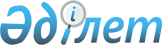 Теректі ауданы бойынша 2023-2024 жылдарға арналған жайылымдарды басқару және оларды пайдалану жөніндегі жоспарды бекіту туралыБатыс Қазақстан облысы Теректі аудандық мәслихатының 2023 жылғы 30 мамырдағы № 5-1 шешімі
      Қазақстан Республикасының "Қазақстан Республикасындағы жергілікті мемлекеттік басқару және өзін-өзі басқару туралы" Заңына және Қазақстан Республикасының "Жайылымдар туралы" Заңына сәйкес Теректі аудандық мәслихаты ШЕШТІ:
      1. Осы шешімнің қосымшасына сәйкес Теректі ауданы бойынша 2023-2024 жылдарға арналған жайылымдарды басқару және оларды пайдалану жөніндегі жоспары бекітілсін.
      2. Теректі аудандық мәслихаты аппаратының басшысы (Б.Кенжегулов) осы шешімнің Қазақстан республикасы нормативтік құқықтық актілерінің эталондық бақылау банкіде ресми жариялануын қамтамасыз етсін.
      3. Осы шешім алғашқы ресми жарияланған күнінен бастап қолданысқа енгізіледі. Теректі ауданы бойынша 2023-2024 жылдарға арналған жайылымдарды басқару және оларды пайдалану жөніндегі жоспары
      Осы Теректі ауданы бойынша 2023-2024 жылдарға арналған жайылымдарды басқару және оларды пайдалану жөніндегі жоспары (бұдан әрі - Жоспар) Қазақстан Республикасының "Жайылымдар туралы" Заңына, Қазақстан Республикасының "Қазақстан Республикасындағы жергілікті мемлекеттік басқару және өзін-өзі басқару туралы" Заңына, Қазақстан Республикасы Премьер-Министрінің орынбасары – Қазақстан Республикасы Ауыл шаруашылығы министрінің 2017 жылғы 24 сәуірдегі №173 "Жайылымдарды ұтымды пайдалану қағидаларын бекіту туралы" бұйрығына (Нормативтік құқықтық актілерді мемлекеттік тіркеу тізілімінде №15090 тіркелген), Қазақстан Республикасы Ауыл шаруашылығы министрінің 2015 жылғы 14 сәуірдегі №3-3/332 "Жайылымдардың жалпы алаңына түсетін жүктеменің шекті рұқсат етілетін нормасын бекіту туралы" (Нормативтік құқықтық актілерді мемлекеттік тіркеу тізілімінде №11064 тіркелген) бұйрығына сәйкес әзірленді. 
      Жоспар жайылымдарды ұтымды пайдалану, азыққа деген қажеттілікті орнықты қамтамасыз ету және жайылымдардың тозу процестерін болдырмау мақсатында қабылданады.
      Жоспар мыналарды қамтиды:
      1) құқық белгілейтін құжаттар негізінде жер санаттары, жер учаскелерінің меншікиелері және жер пайдаланушылар бөлінісінде Теректі ауданының аумағында жайылымдардың орналасу схемасын (картасын) (1-қосымша);
      2) жайылым айналымдарының қолайлы схемалары (2-қосымша);
      3) жайылымдардың, оның ішінде маусымдық жайылымдық инфрақұрылым объектілерінің сыртқы және ішкі шекараларымен алаңдары белгіленген карта (3-қосымша);
      4) суды тұтыну нормасына сәйкес жасалған су көздеріне (көлдерге, өзендерге, тоғандарға, қазандарға, суару немесе суландыру арналарына, құбырлы немесе шахта құдықтарына) пайдаланушылардың жайылымына қолжеткізу схемасы (4-қосымша);
      5) жайылымдары жоқ жеке және (немесе) заңды тұлғалардың ауыл шаруашылығы жануарларының басын орналастыру және оны берілетін жайылымдарға ауыстыру үшін жайылымдарды қайта бөлу схемасы (5-қосымша);
      6) аудандық маңызы бар қаланың, кенттің, ауылдың, ауылдық округтің жанында орналасқан жайылымдармен қамтамасыз етілмеген жеке және (немесе)заңды тұлғалардың шалғайдағы жайылымдарында ауыл шаруашылығы жануарларының мал басын орналастыру схемасы (6-қосымша);
      7) жайылымдарды пайдалану жөніндегі ауыл шаруашылығы жануарларын жаюдың және жүріп-тұрудың маусымдық маршруттарын белгілейтін күнтізбелік кесте (7-қосымша);
      7-1) жергілікті жағдайлар мен ерекшеліктерге байланысты жеке ауланың ауыл шаруашылығы жануарларын жаю үшін халықтың мұқтаждықтарын қанағаттандыру үшін қажетті жайылымдардың сыртқы және ішкі шекаралары мен алаңдары белгіленген карта (7-1-қосымша).
      8) Теректі ауданы бойынша ІҚМ аналық (сауын) басын орналастыру үшін жайылымдарды бөлу жөніндегі мәліметтер (8-қосымша).
      Жоспар жайылымдарды геоботаникалық зерттеп-қараудың жай-күйі туралы мәліметтер, ветеринариялық-санитариялық объектілер туралы мәліметтер, иелерін - жайылым пайдаланушыларды, жеке және (немесе) заңды тұлғаларды көрсете отырып, ауыл шаруашылығы жануарлары мал басының саны туралы деректер, ауыл шаруашылығы жануарларының түрлері мен жыныстық жас топтары бойынша қалыптастырылған үйірлердің, отарлардың, табындардың саны туралы деректер, шалғайдағы жайылымдарда жаю үшін ауыл шаруашылығы жануарларының мал басын қалыптастыру туралы мәліметтер, екпе және аридтік жайылымдарда ауыл шаруашылығы жануарларын жаю ерекшеліктері, малды айдап өтуге арналған сервитуттар туралы мәліметтер, мемлекеттік органдар, жеке және (немесе) заңды тұлғалар берген өзге де деректер ескеріле отырып қабылданды. 
      Ауданның климаттық зонасы күртконтиненталды, қысы салқын, жазы ыстық. 
      Қаңтардағы орташа жылдық ауа температурасы -14°С; -35°С, шілдеде +24; +38°С.
      Жауын-шашынның орташа мөлшері - 30 мм, ал жылдық мөлшері-214 мм.
      Өсімдік жамылғысы негізінен жусан, бетеге, ақ-қауырсын. 
      Топырақтары Ашық каштан, оңтүстігінде сортаңды жерлер кездеседі. Су режимінің айрықша ерекшелігі әдетте сәуір айының басында басталатын көктемгі су тасқыны.
      Бір ауыл шаруашылығы жануарына су тұтынудың орташа тәуліктік нормасы Қазақстан Республикасы Премьер - Министрінің орынбасарының 2016 жылғы 30 желтоқсандағы № 545 бұйрығымен бекітілген су тұтыну мен су бұрудың үлестік нормаларын әзірлеу жөніндегі әдістемеге 6-қосымшаның 10-кестесіне сәйкес айқындалады.
      2022 жылғы 1 қарашада Теректі ауданында ірі қара мал (ІҚМ) – 22125 бас, оның ішінде аналық мал басы – 9734 бас, ұсақ мал (ұсақ мал) – 48262 бас, жылқы – 5992 бас, 60655 құс бар. 
      "Жайылымдардың жалпы алаңына жүктеменің жол берілетін шекті нормасын бекіту туралы" Қазақстан Республикасы Ауыл шаруашылығы министрінің 2015 жылғы 14 сәуірдегі № 3-3/332 бұйрығына, "Қазақстан Республикасы Ауыл шаруашылығы министрінің бұйрығына өзгерістер енгізу туралы" Қазақстан Республикасы Премьер-Министрінің Орынбасары - Қазақстан Республикасы Ауыл шаруашылығы министрінің 2017 жылғы 24 сәуірдегі № 172 бұйрығына сәйкес 2015 жылғы 14 сәуірдегі № 3-3/332 "Жайылымдардың жалпы алаңына жүктеменің шекті жол берілетін нормасын бекіту туралы" құрғақ даладағы 1 басқа жүктеме нормативі: ірі қара мал– 8,5 гектар, қой мен ешкі – 1,7 гектар, жылқы – 10,2 гектар, түйе – 11,9 гектарды құрайды. Жайылымдардың жалпы алаңына жүктеменің шекті рұқсат етілген нормасы
      Әкімшілік-аумақтық бөлініс бойынша Теректі ауданында 15 ауылдық округ, 48 ауылдық елді мекен бар. Теректі ауданы аумағының жалпы ауданы санаттар (га)бөлінісінде Ауылдық округтер бөлінісінде ауданның жер пайдалануы (га) Құқық белгілейтін құжаттар негізінде Теректі ауданының аумағында жайылымдардың жер санаттары, жер учаскелерінің меншік иелері және жер пайдаланушылар бөлінісінде орналасу схемасы (картасы) Ақжайық ауылдық округі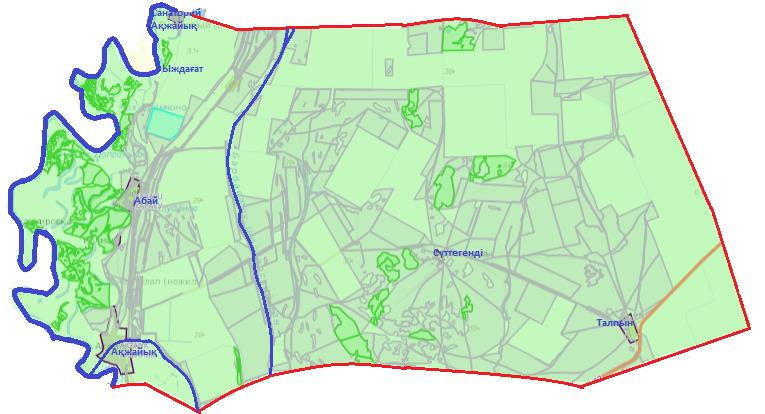 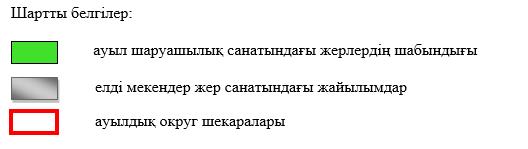  Ақсоғым ауылдық округі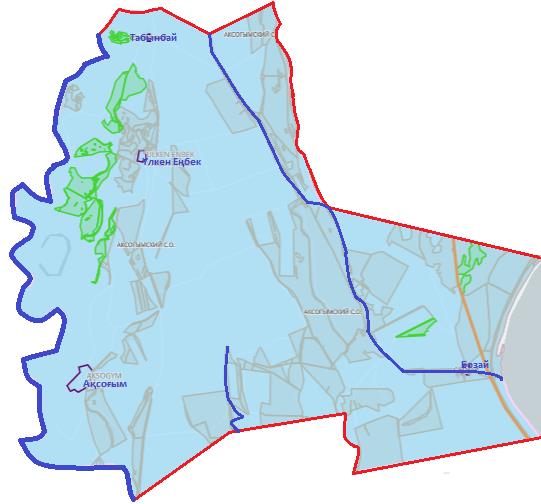 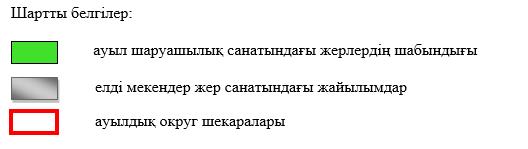  Ақсуат ауылдық округі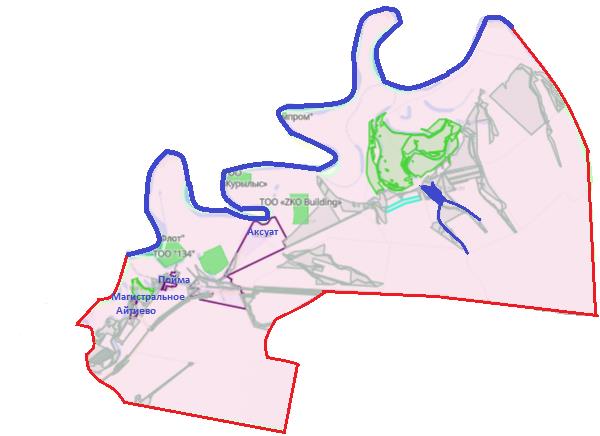 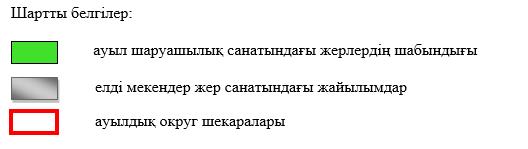  Аңқаты ауылдық округі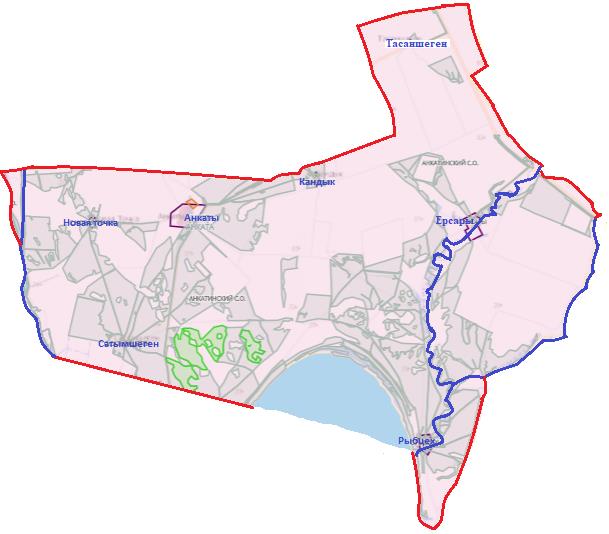 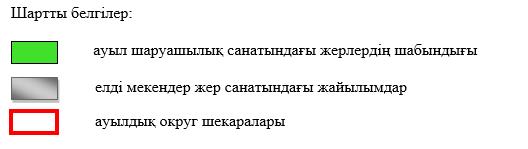  Богдановка ауылдық округі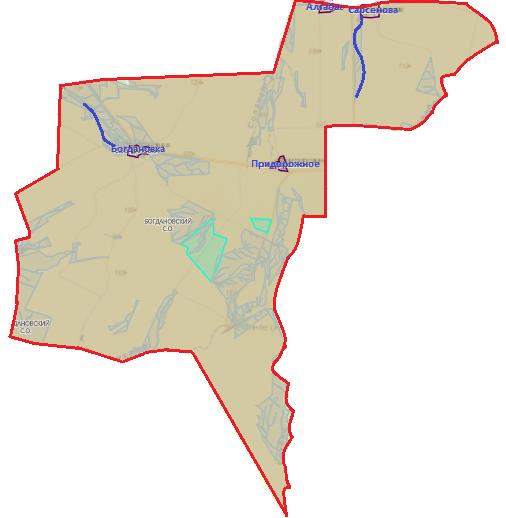 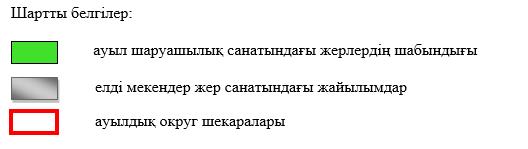  Долин ауылдық округі.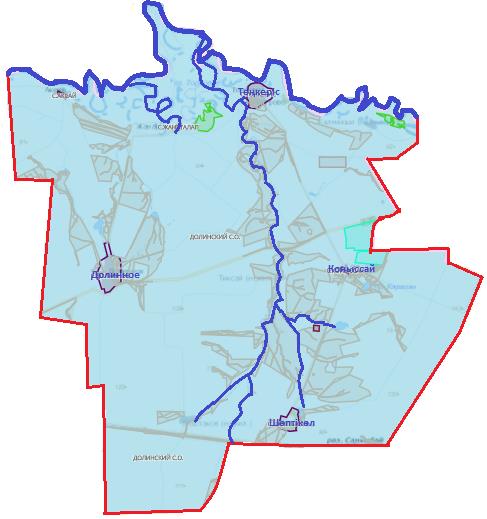 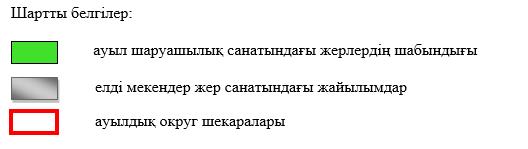  Новопавловка ауылдық округі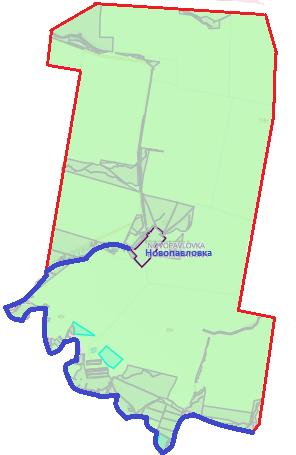 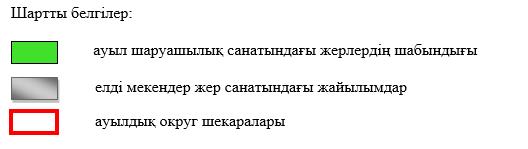  Подстепное ауылдық округі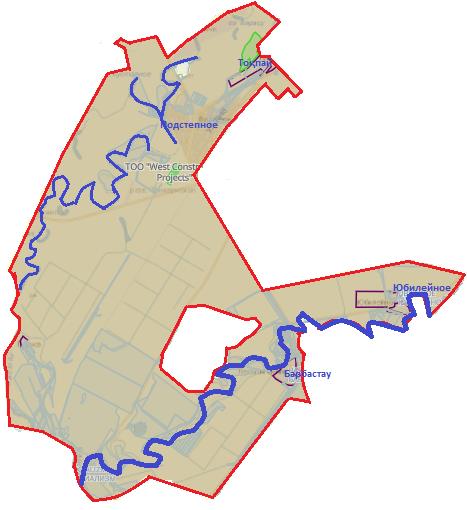 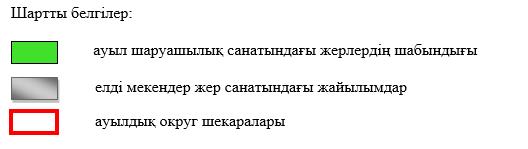  Покатиловка ауылдық округі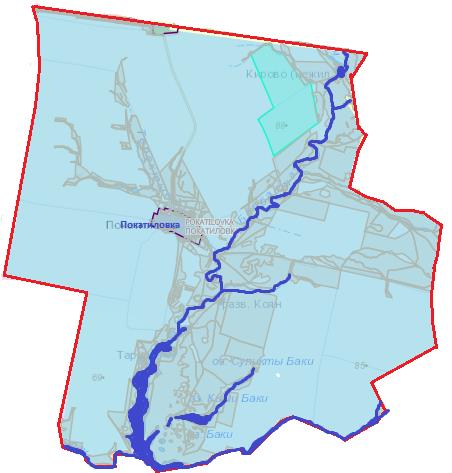 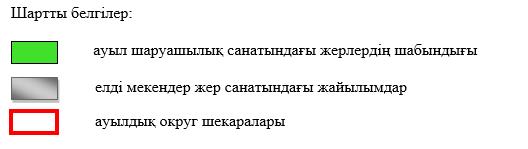  Приречное ауылдық округі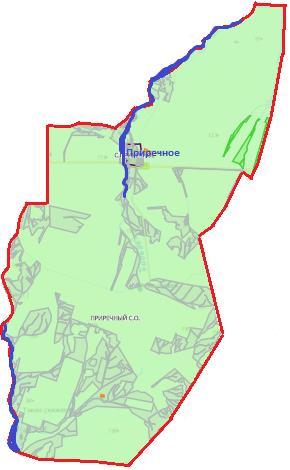 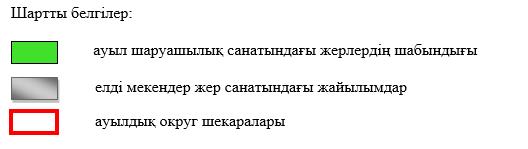  Ұзынкөл ауылдық округі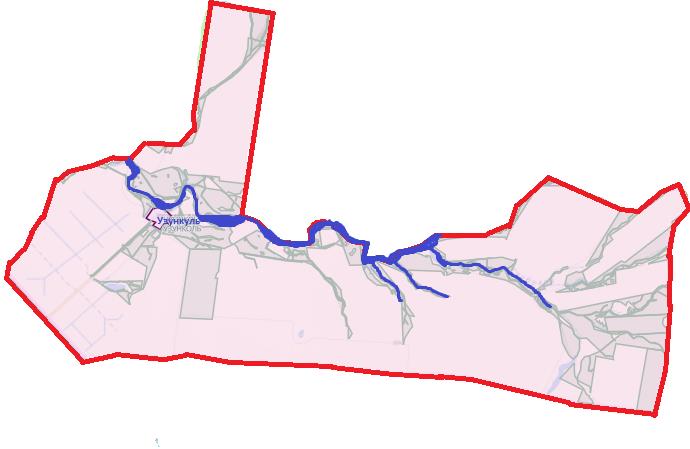 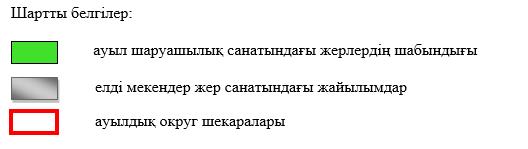  Теректі ауылдық округі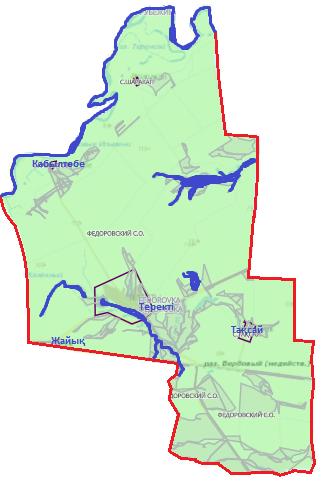 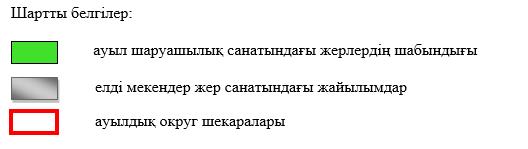  Шаған ауылдық округ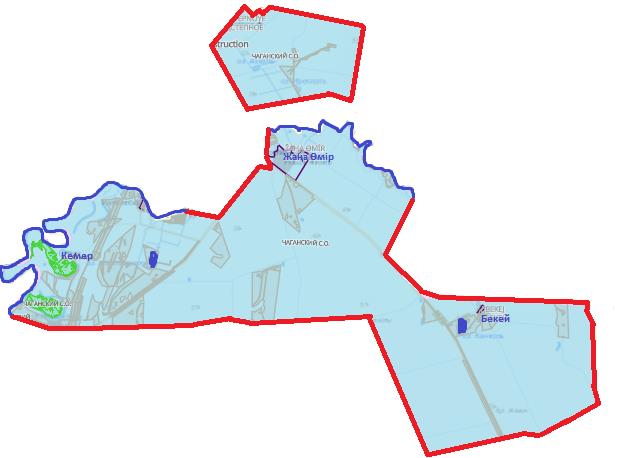 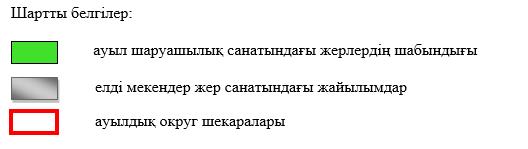  Шағатай ауылдық округі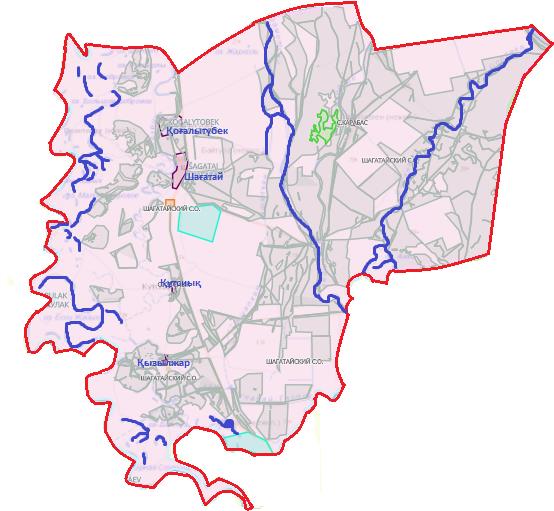 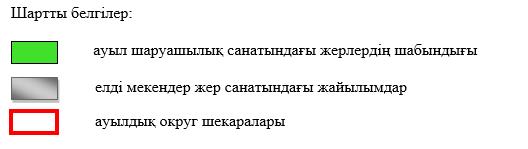  Шалқар ауылдық округі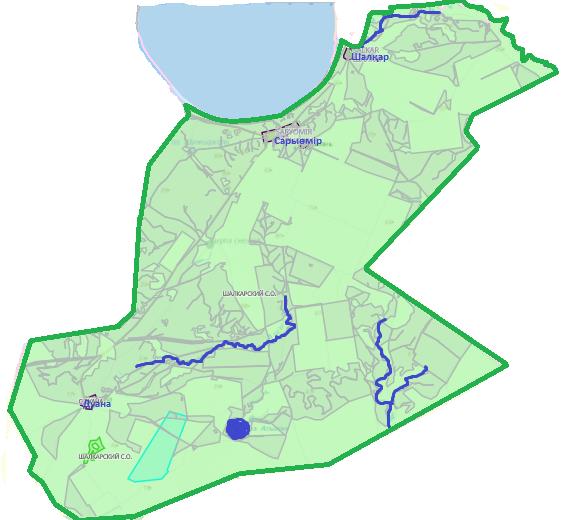 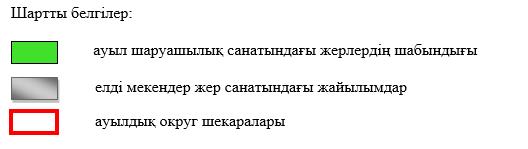  Теректі ауданы, Ақжайық а / о жайылым айналымдарының қолайлы схемалары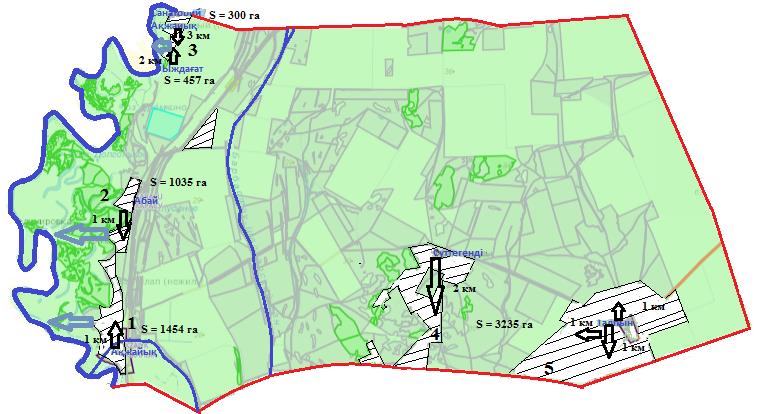 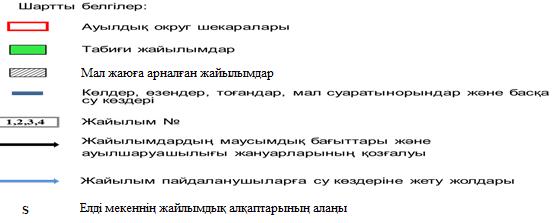  Теректі ауданы, Ақсоғым а / о жайылым айналымдарының қолайлы схемалары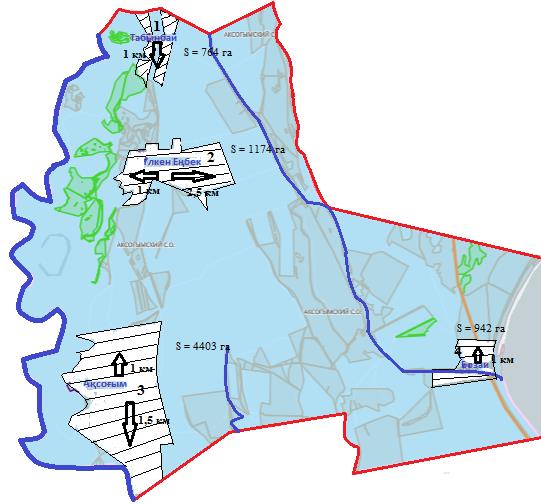 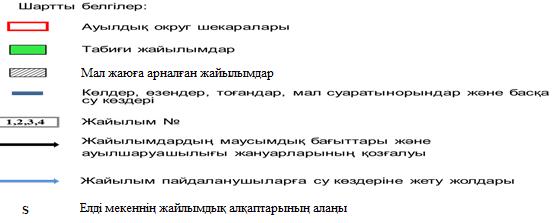  Теректі ауданы, Ақсуат а / о жайылым айналымдарының қолайлы схемалары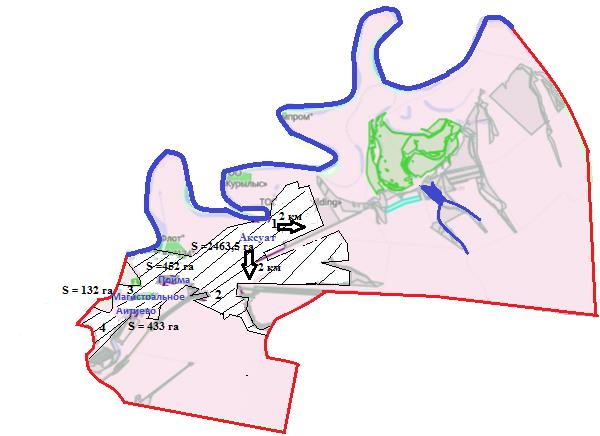 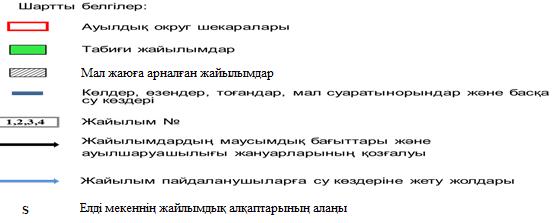  Теректі ауданы, Анкаты а / о жайылым айналымдарының қолайлы схемалары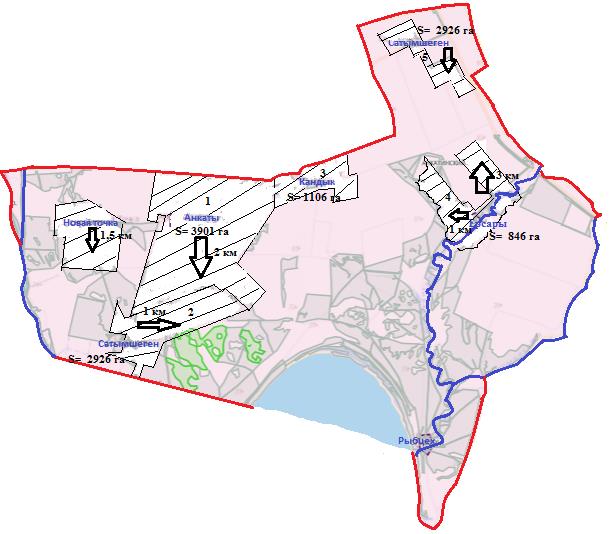 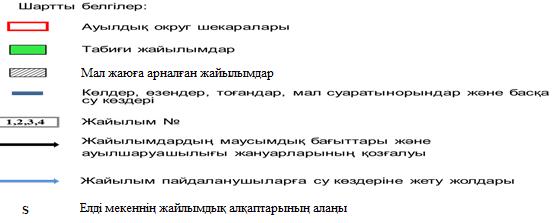  Теректі ауданы, Богдановка а/о жайылым айналымының қолайлы схемалары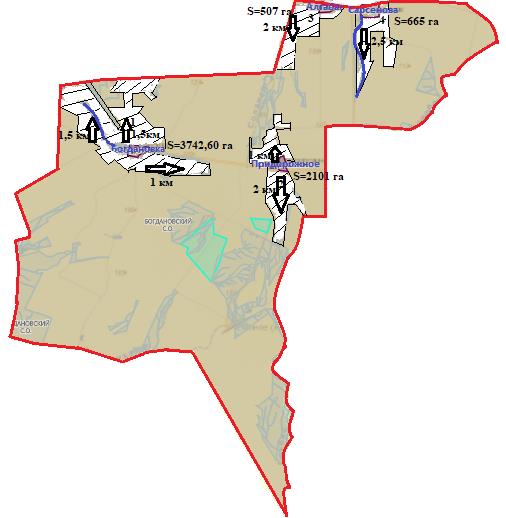 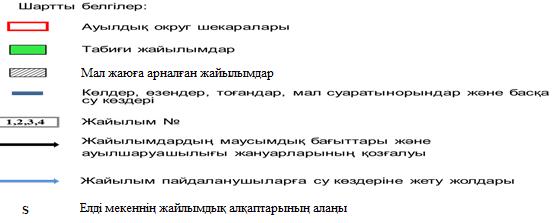  Теректі ауданы, Долин а / о жайылым айналымдарының қолайлы схемалары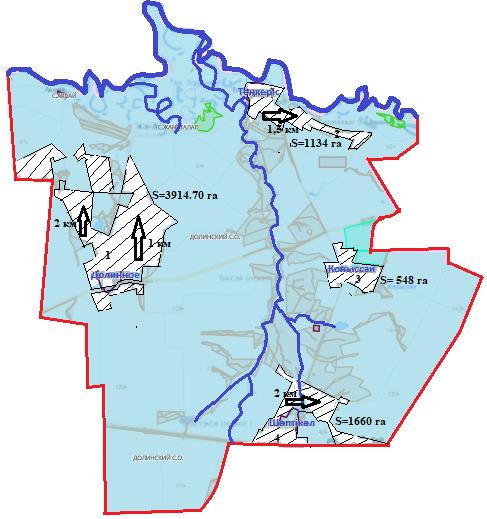 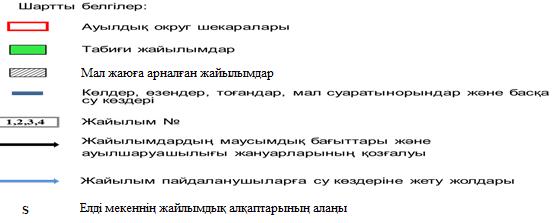  Теректі ауданы, Новопавловка а/о жайылым айналымдарының қолайлы схемалары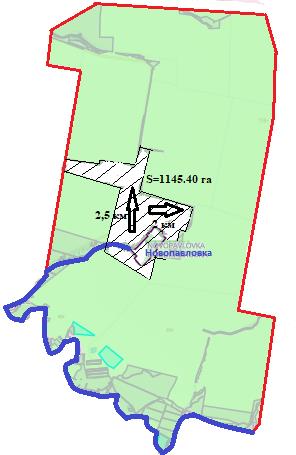 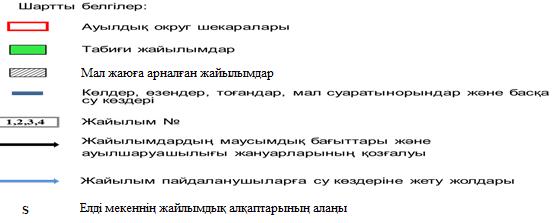  Теректі ауданы,Подстепное а/о жайылым айналымдарының қолайлы схемалары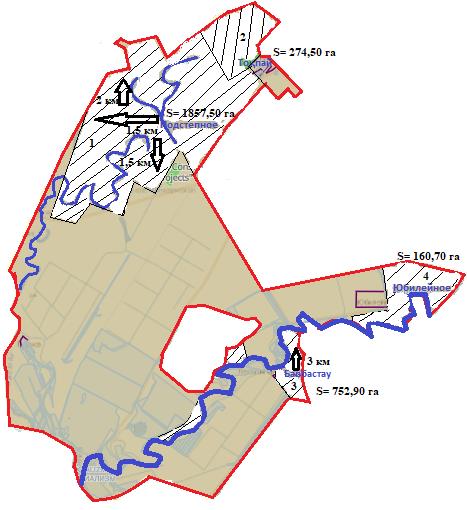 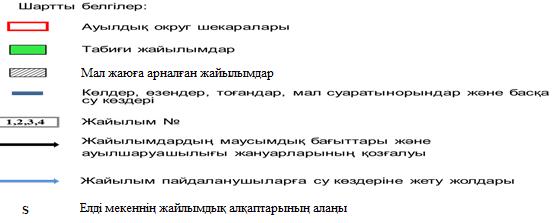  Теректі ауданы, Покатиловка а/о жайылым айналымдарының қолайлы схемалары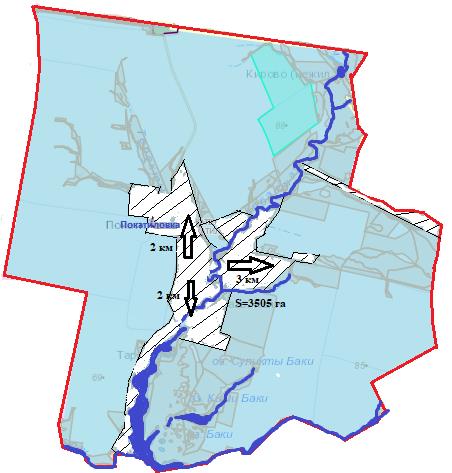 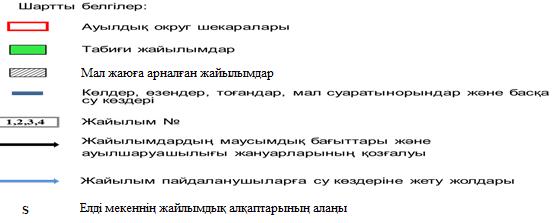  Теректі ауданы, Приречное а/о жайылым айналымының қолайлы схемалары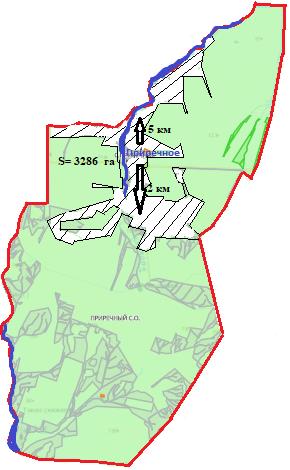 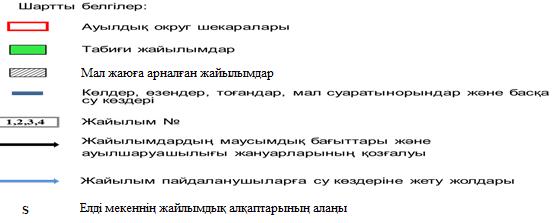  Теректі ауданы, Ұзынкөл а / о жайылым айналымдарының қолайлы схемалары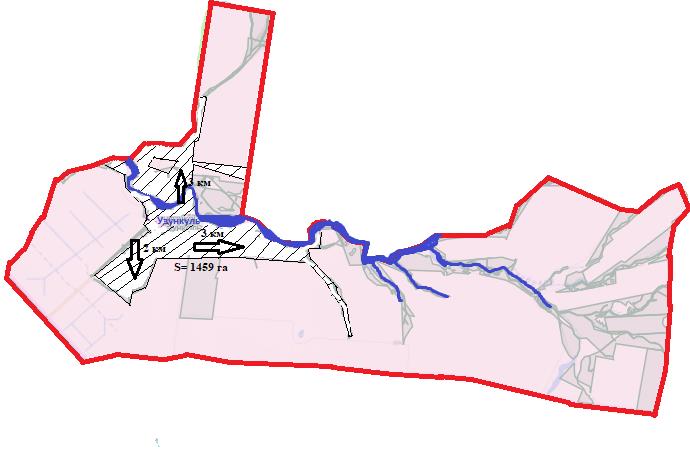 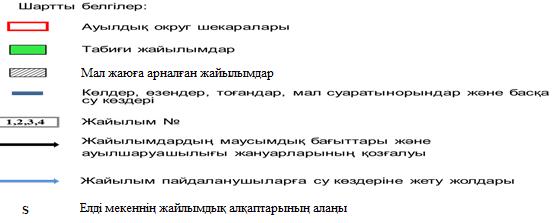  Теректі ауданы, Шаған а/о жайылым айналымдарының қолайлы схемалары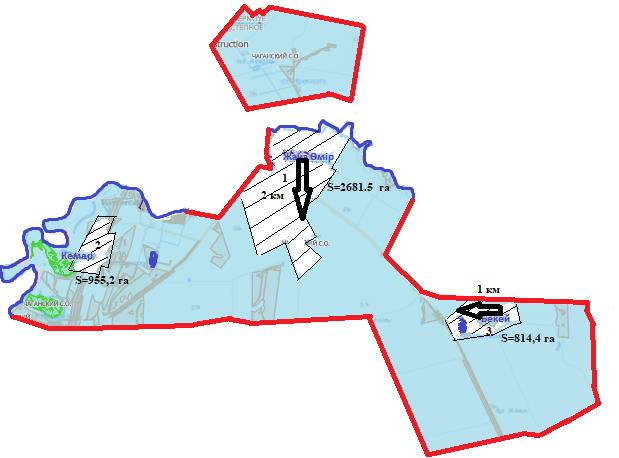 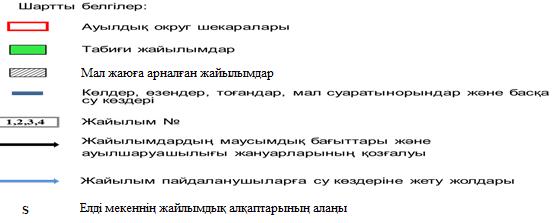  Теректі ауданы, Шағатай а / о жайылым айналымдарының қолайлы схемалары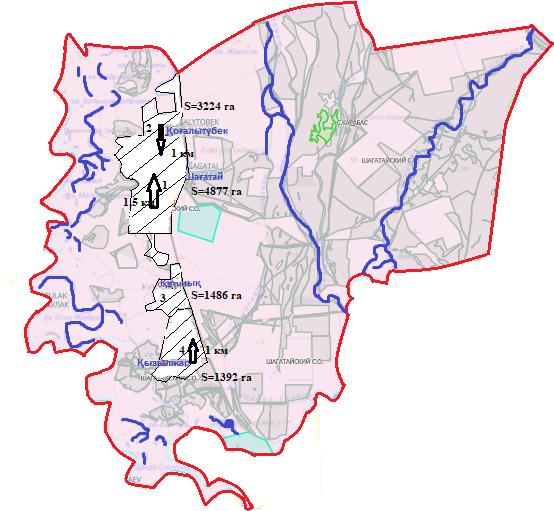 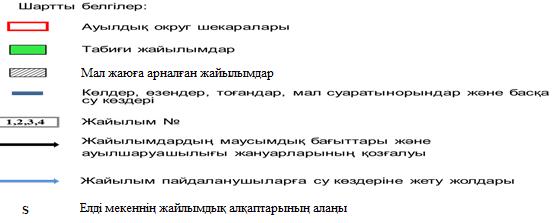  Теректі ауданы, Шалқар а / о жайылым айналымдарының қолайлы схемалары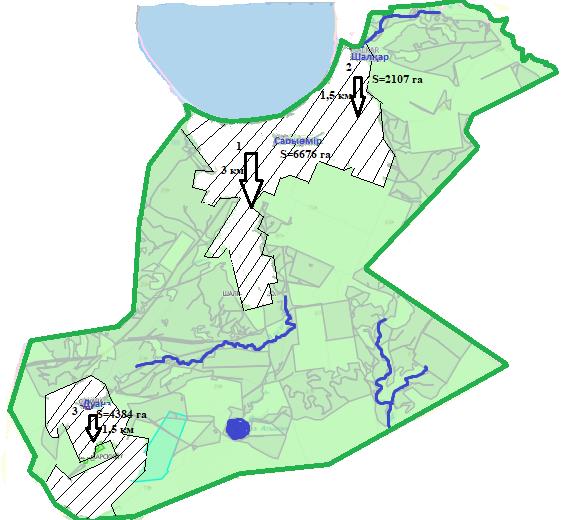 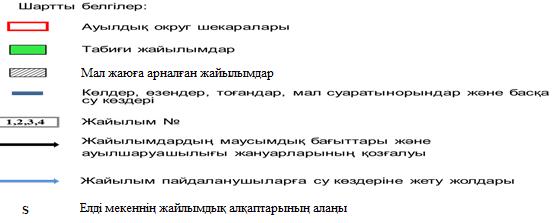  Жайылымдардың, оның ішінде маусымдық жайылымдық инфрақұрылым объектілерінің сыртқы және ішкі шекаралары мен алаңдары белгіленген карта Ақжайық ауылдық округі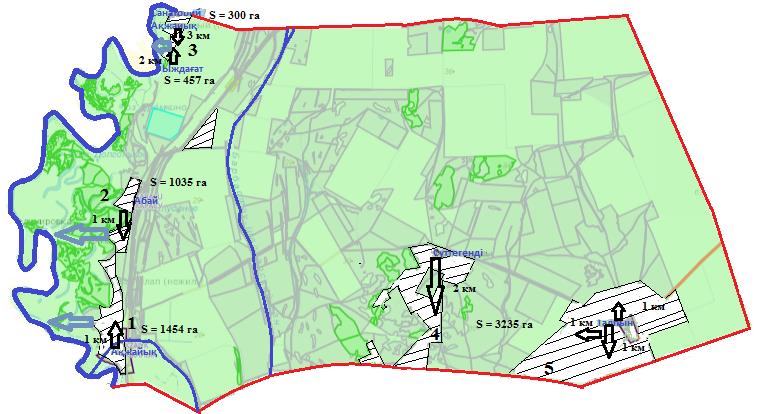 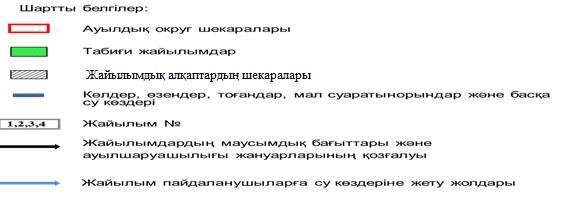  Ақсоғым ауылдық округі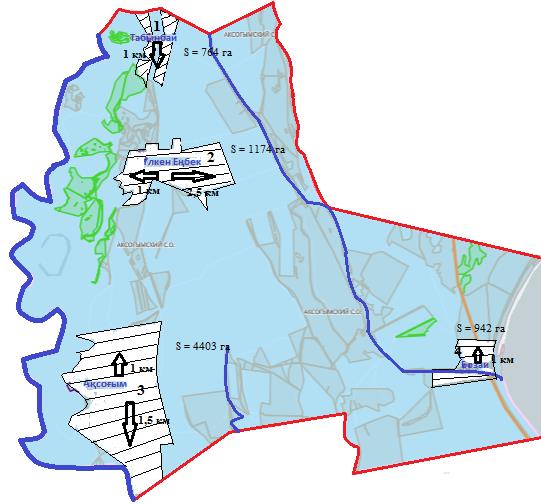 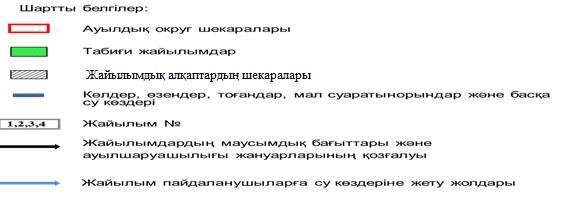  Ақсуат ауылдық округі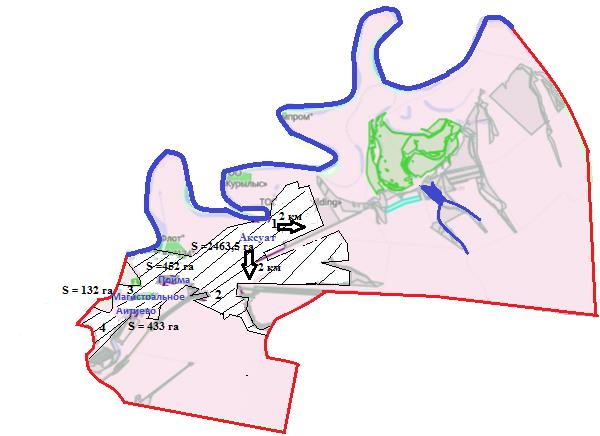 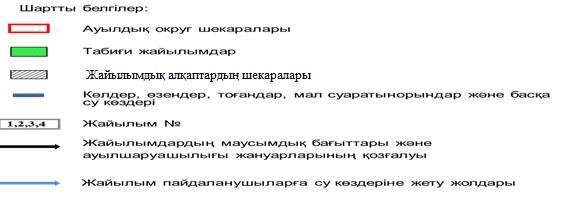  Аңқаты ауылдық округі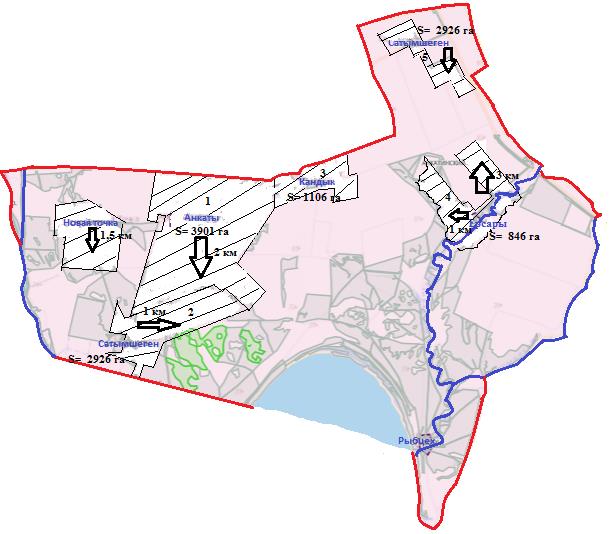 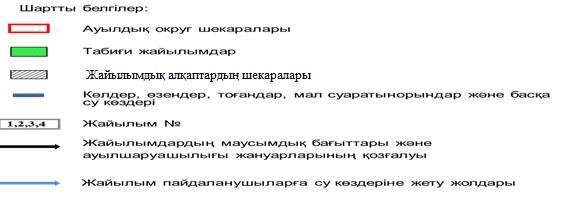  Богдановка ауылдық округі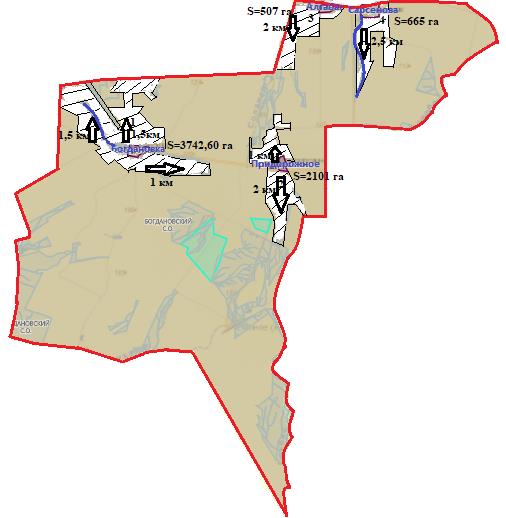 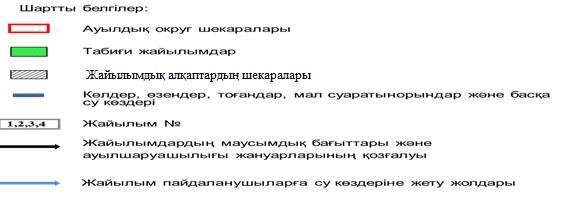  Долин ауылдық округі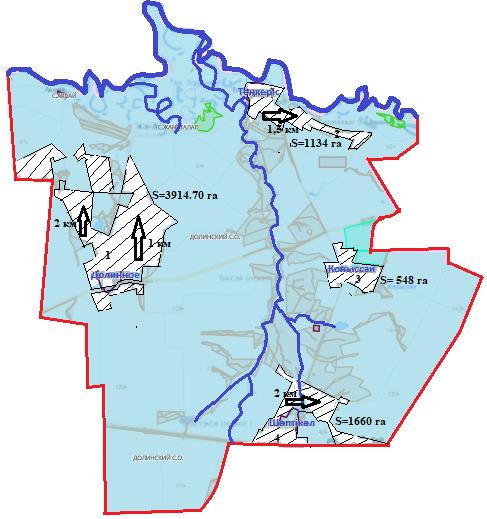 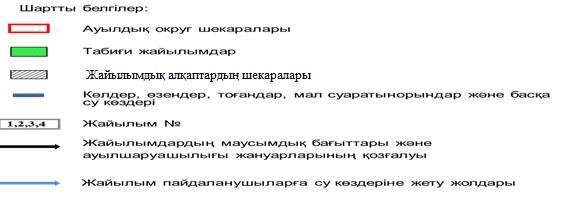  Новопавловка ауылдық округі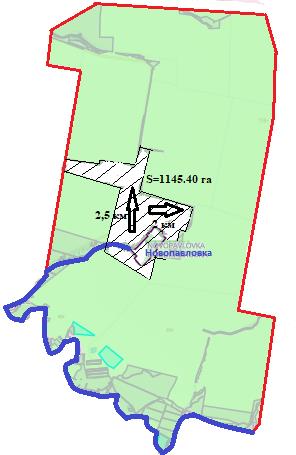 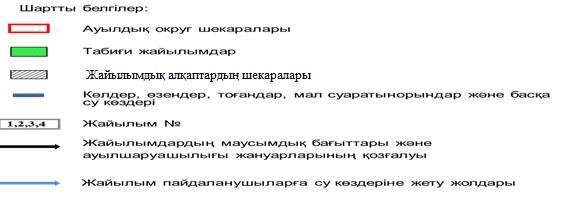  Подстепное ауылдық округі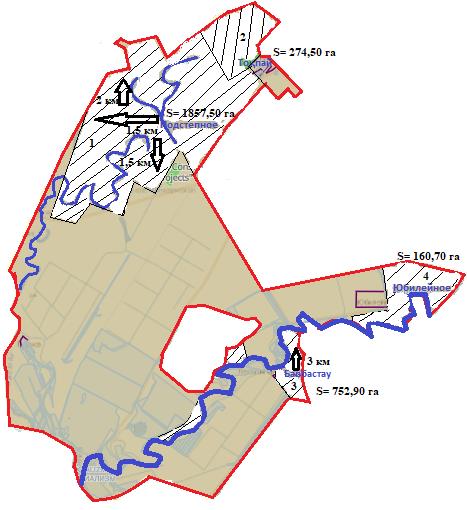 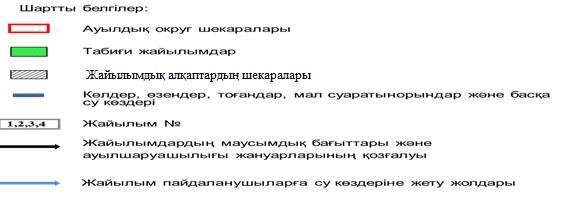  Покатиловка ауылдық округі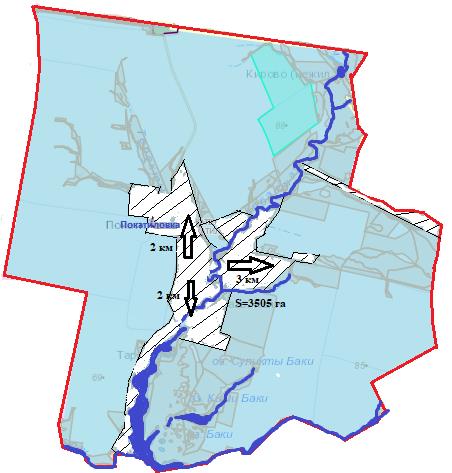 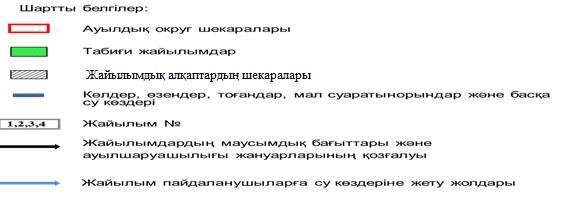  Приречное ауылдық округі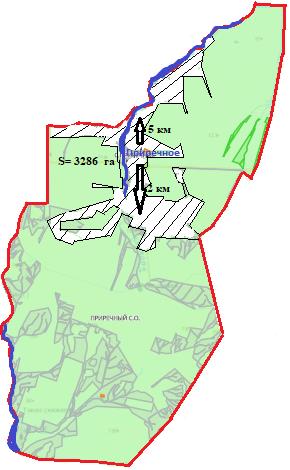 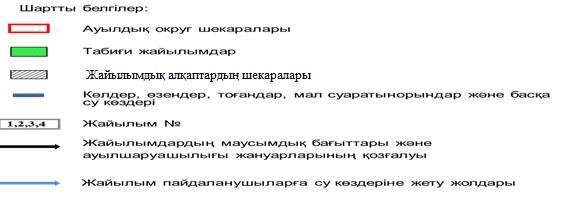  Ұзынкөл ауылдық округі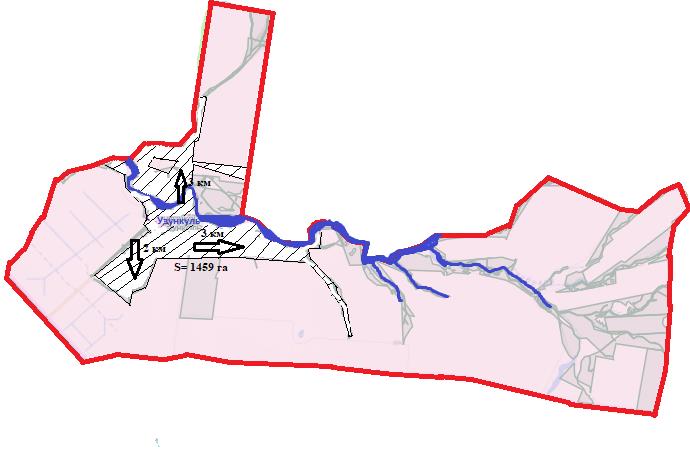 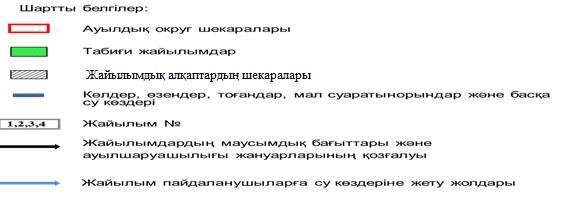  Теректі ауылдық округі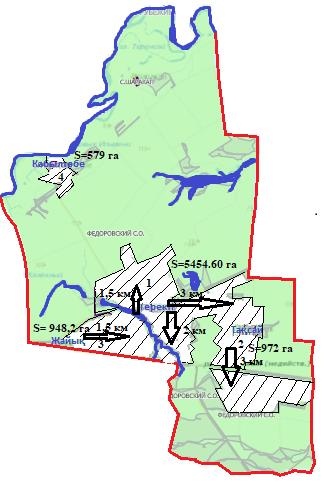 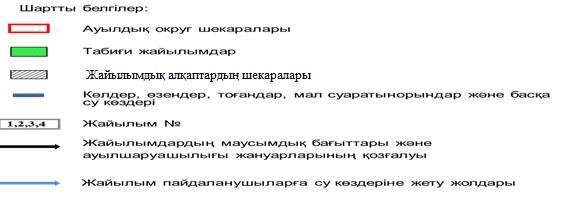  Шаған ауылдық округ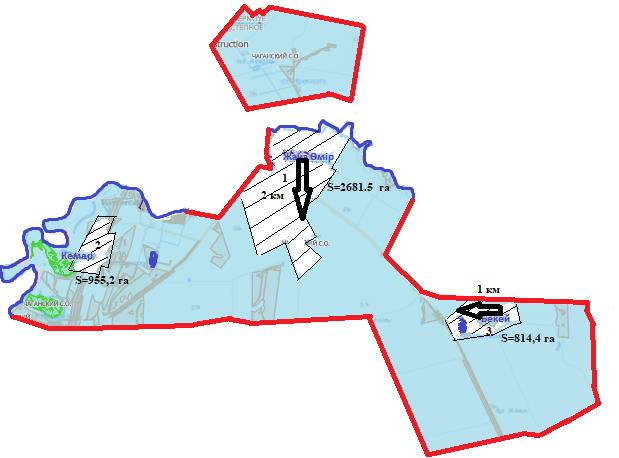 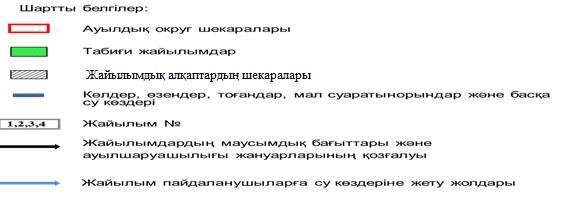  Шағатай ауылдық округі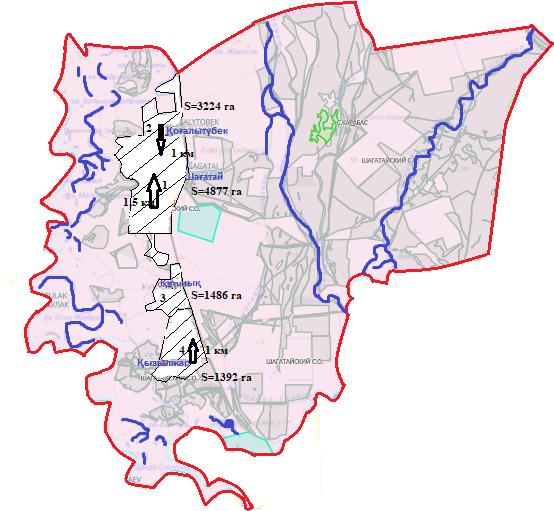 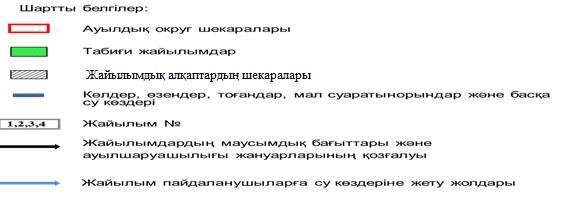  Шалқар ауылдық округі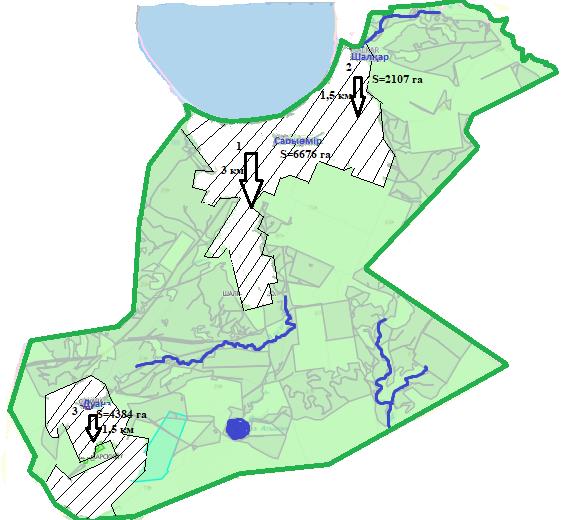 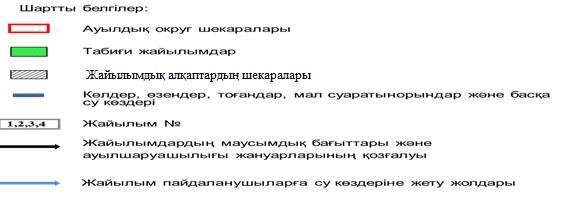  Жайылымды пайдаланушылардың су тұтыну нормасына сәйкес жасалған су көздеріне (көлдерге, өзендерге, тоғандарға, қазандарға, суару немесе суландыру арналарына, құбырлы немесе шахта құдықтарына)қол жеткізу схемасы Ақжайық ауылдық округі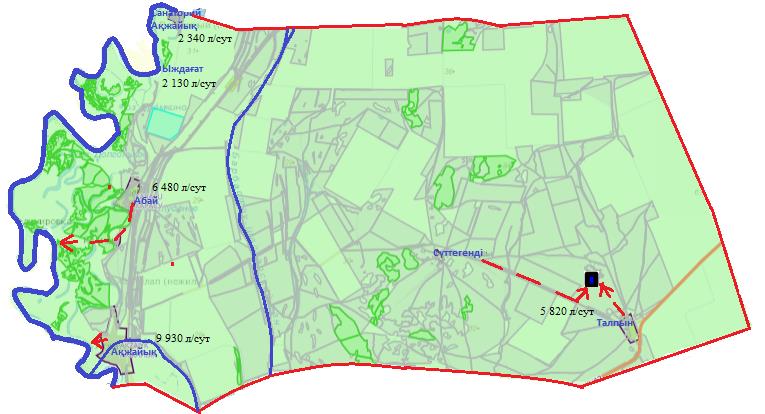 
      Шартты белгілер: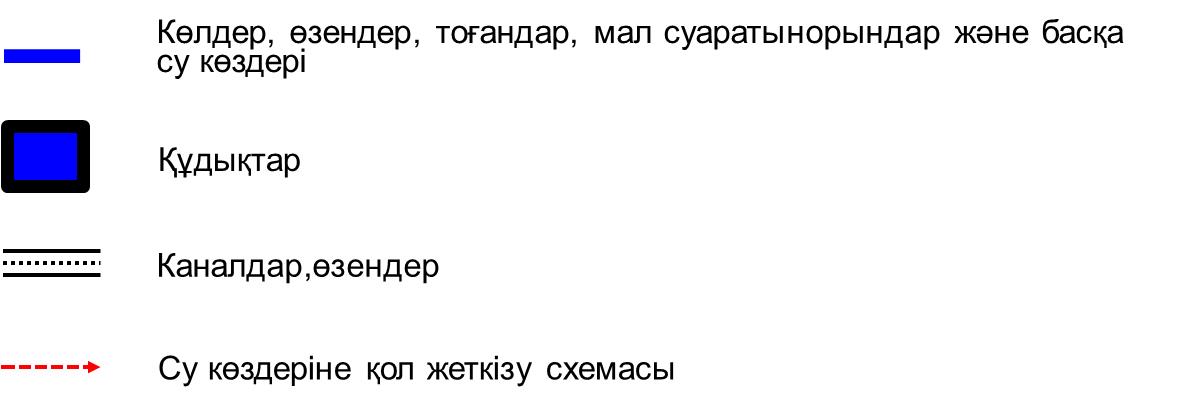  Ақсоғым ауылдық округі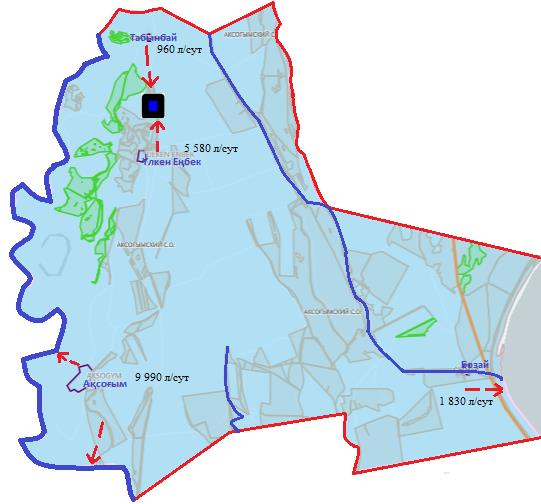 
      Шартты белгілер: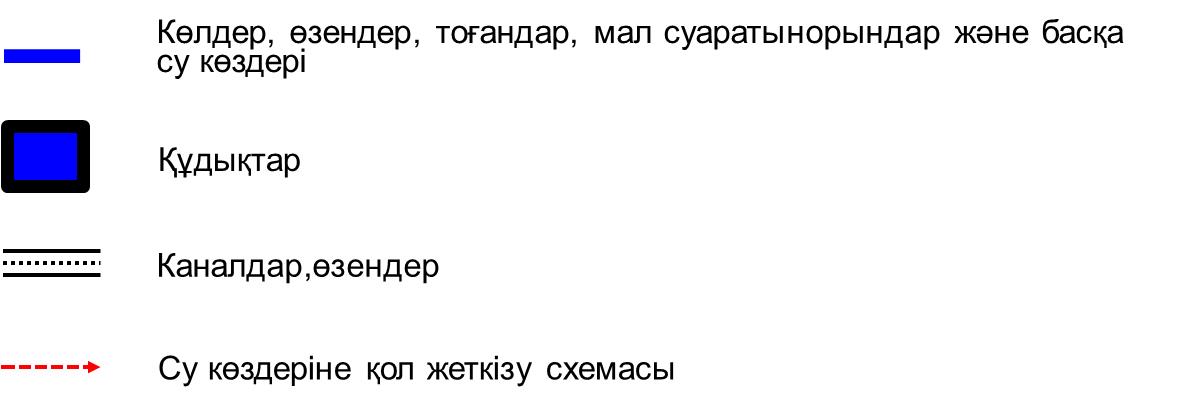  Ақсуат ауылдық округі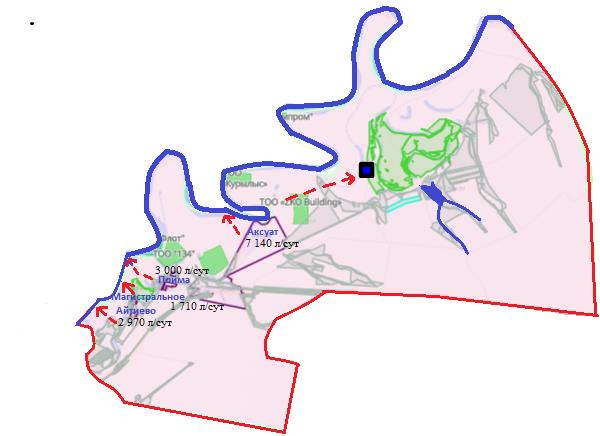 
      Шартты белгілер: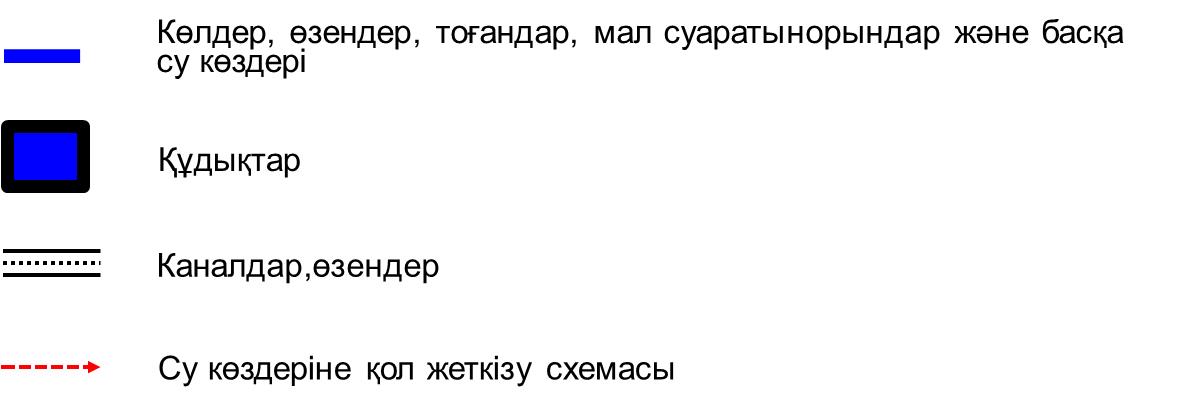  Аңқаты ауылдық округ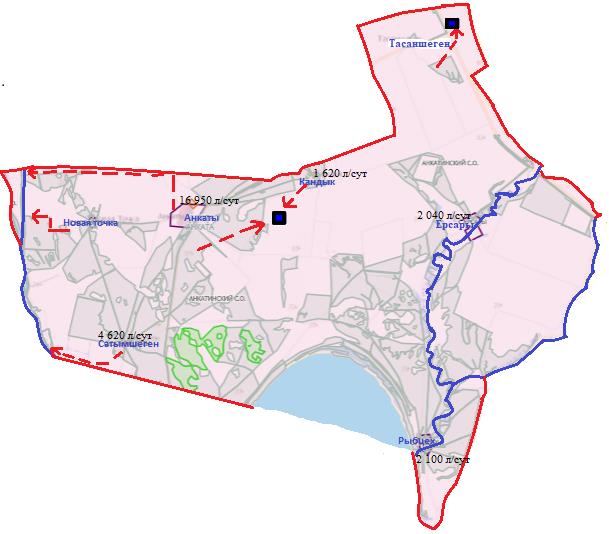 
      Шартты белгілер: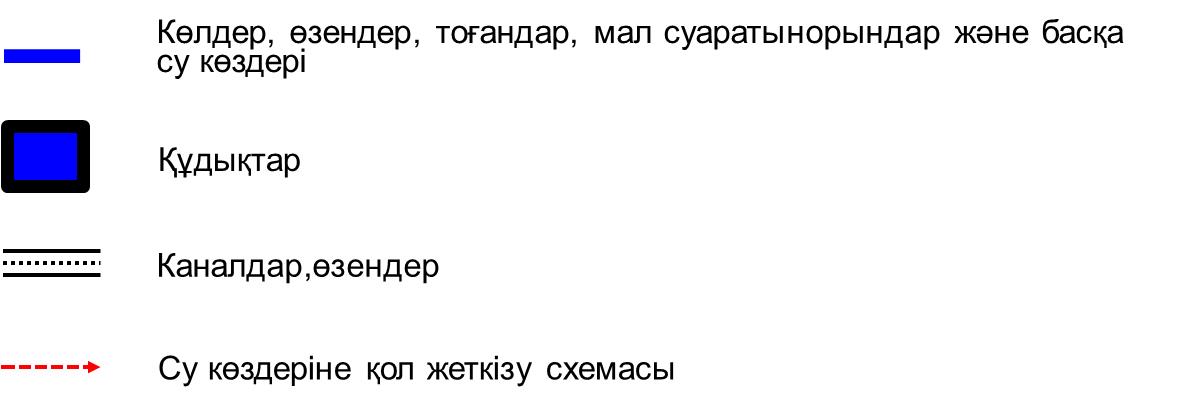  Богдановка ауылдық округі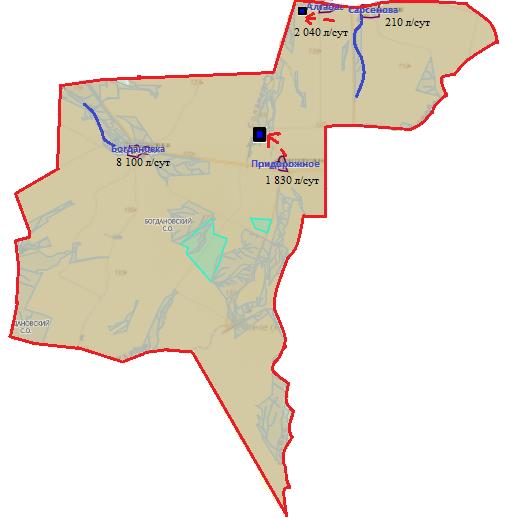 
      Шартты белгілер: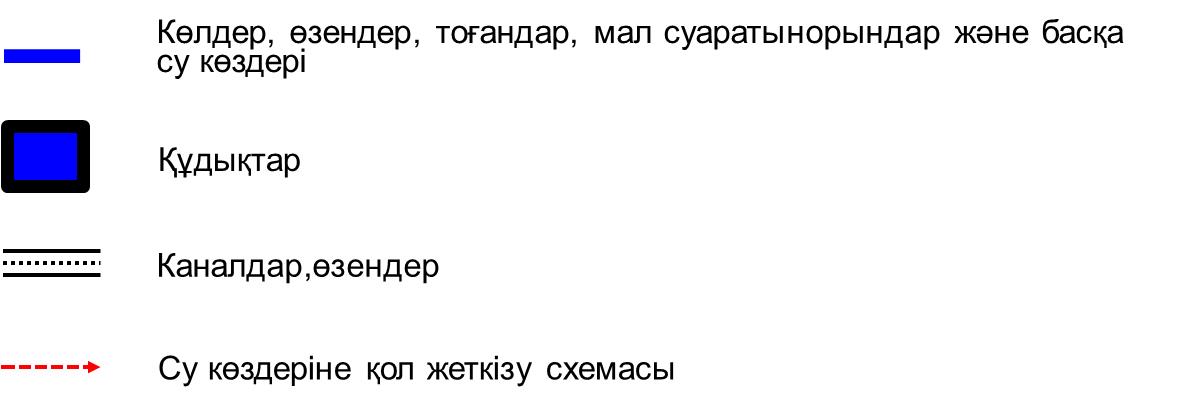  Долин ауылдық округ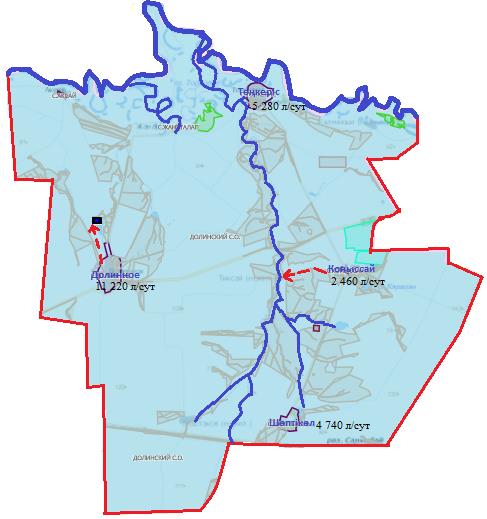 
      Шартты белгілер: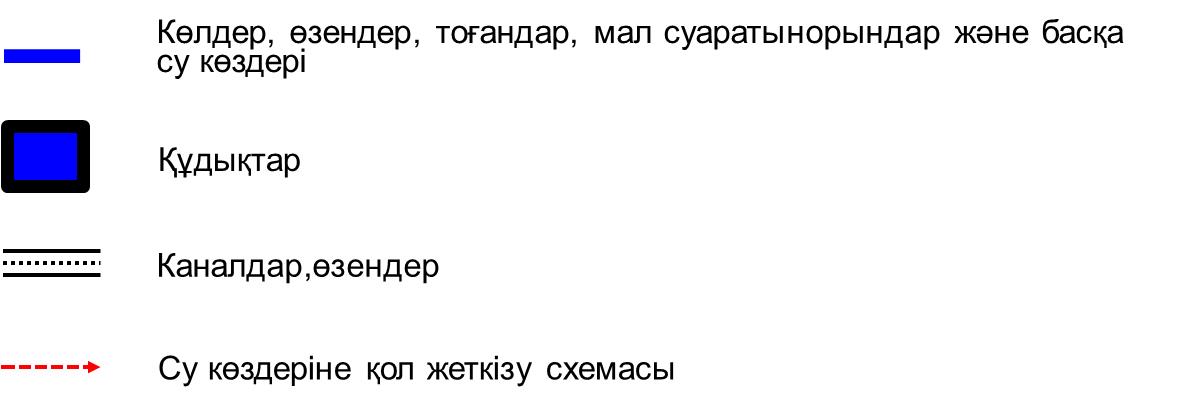  Новопавловка ауылдық округі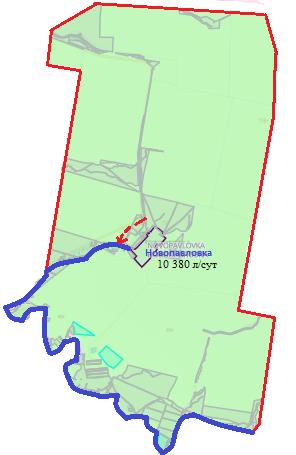 
      Шартты белгілер: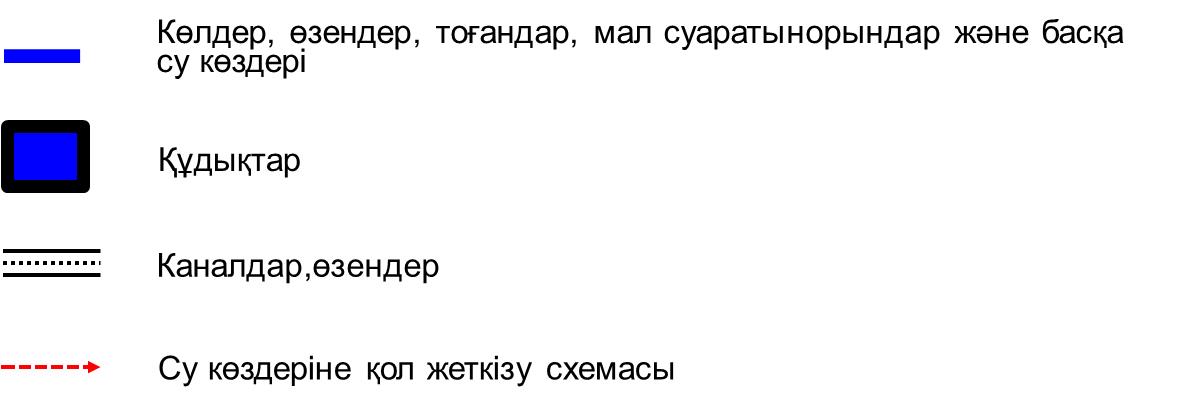  Подстепное ауылдық округі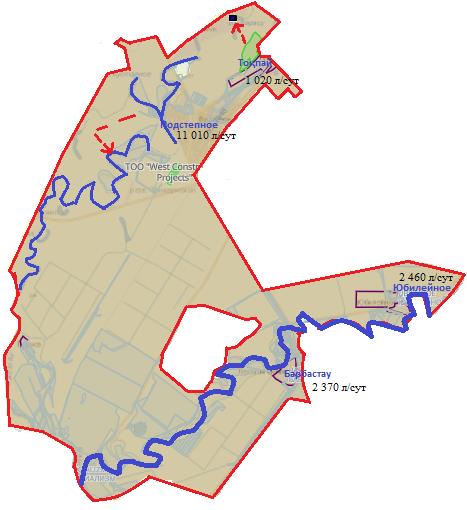 
      Шартты белгілер: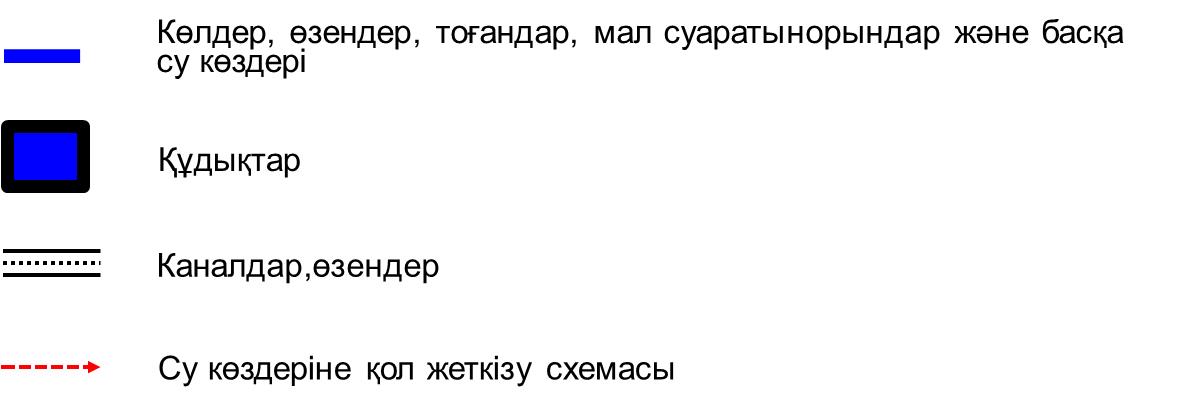  Покатиловка ауылдық округі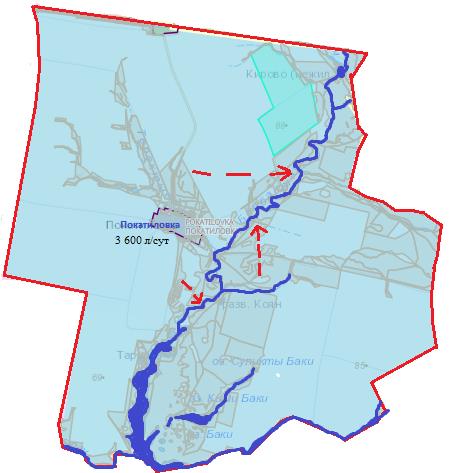 
      Шартты белгілер: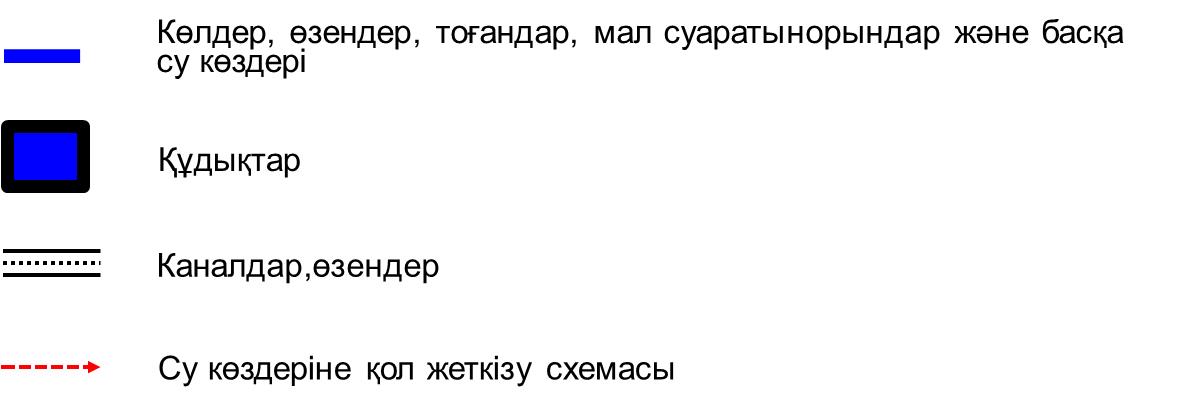  Приречное ауылдық округі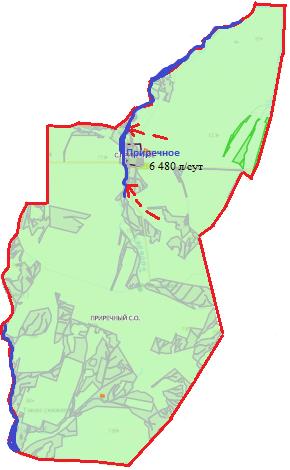 
      Шартты белгілер: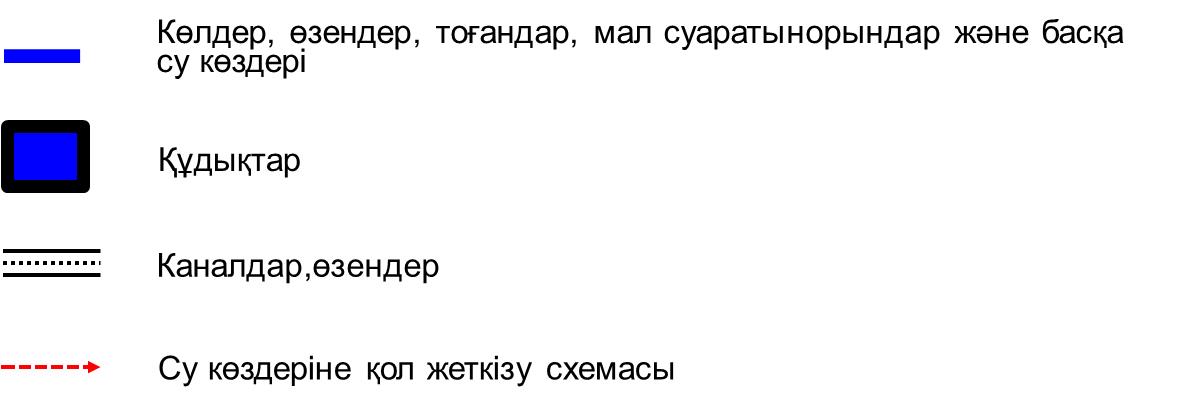  Ұзынкөл ауылдық округі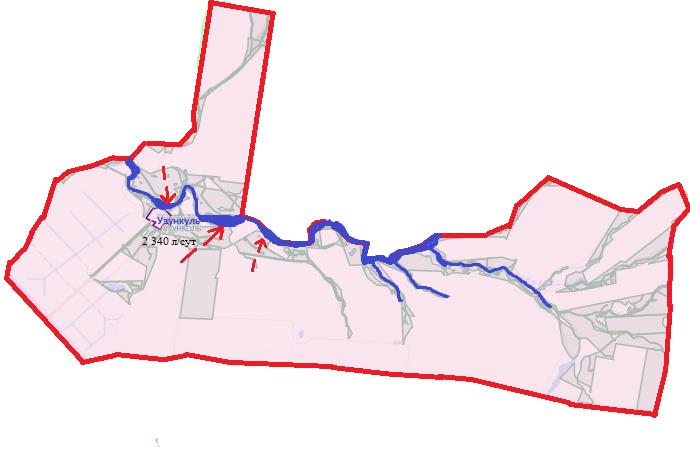 
      Шартты белгілер: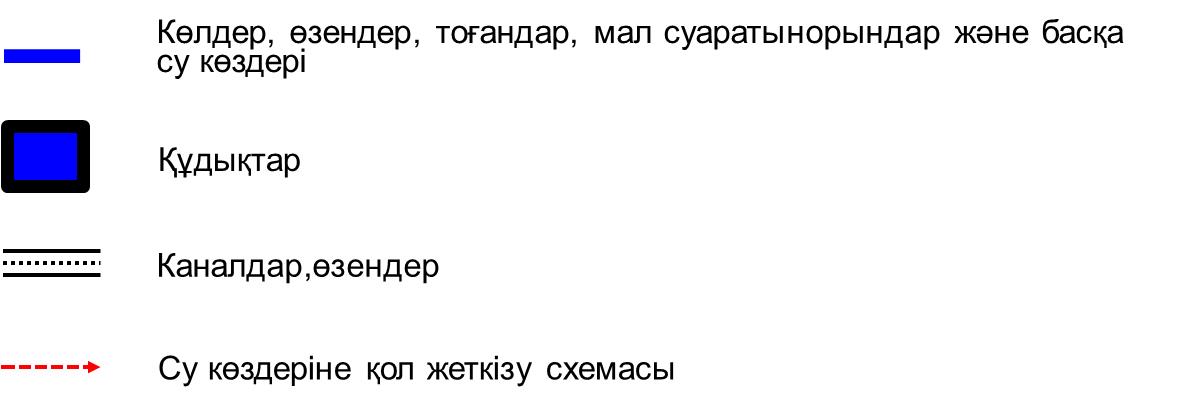  Теректі ауылдық округі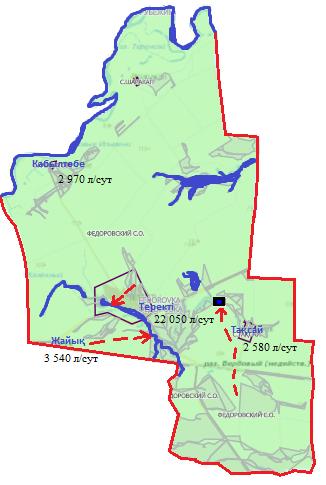 
      Шартты белгілер: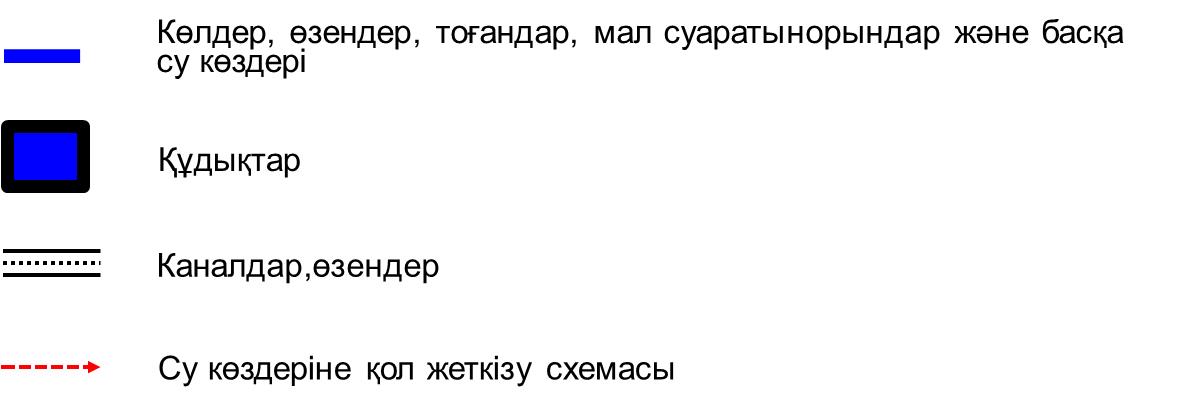  Шаған ауылдық округ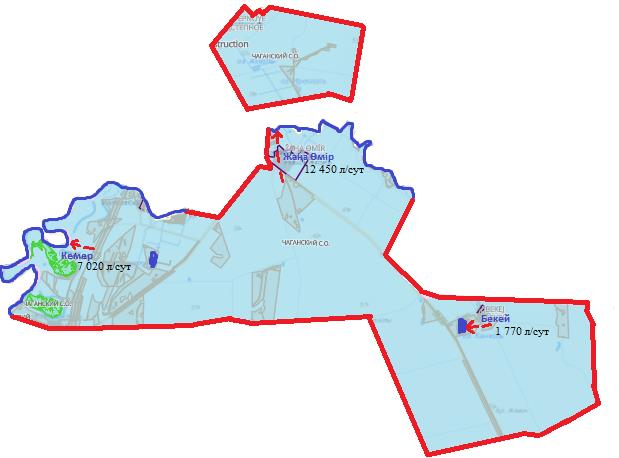 
      Шартты белгілер: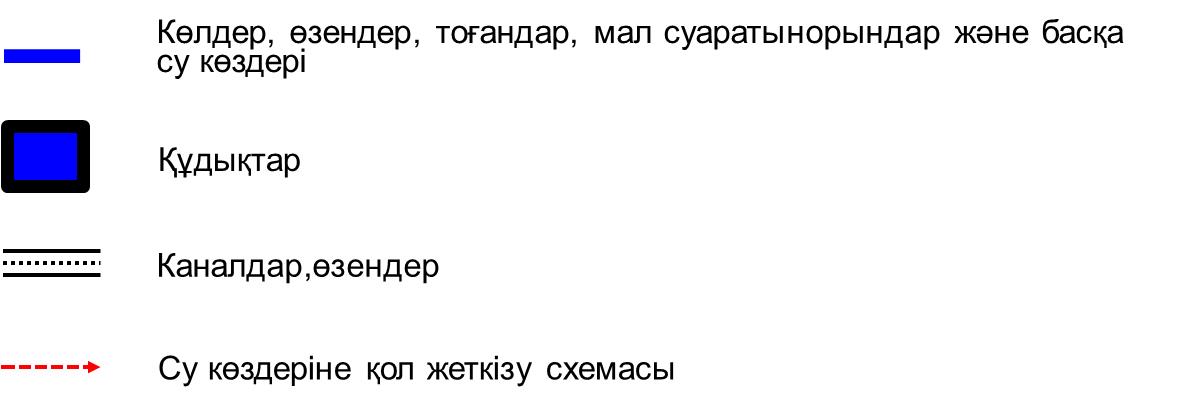  Шағатай ауылдық округі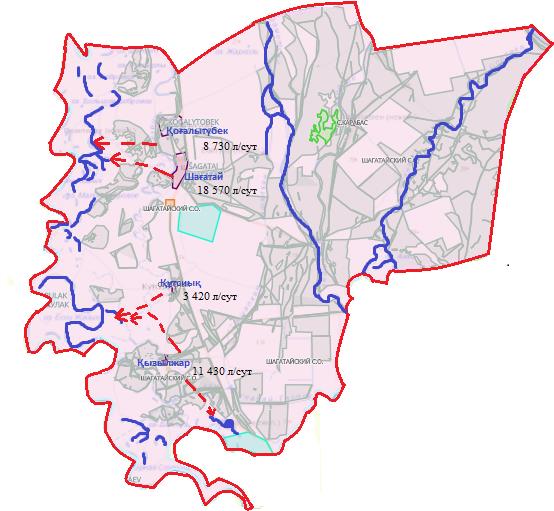 
      Шартты белгілер: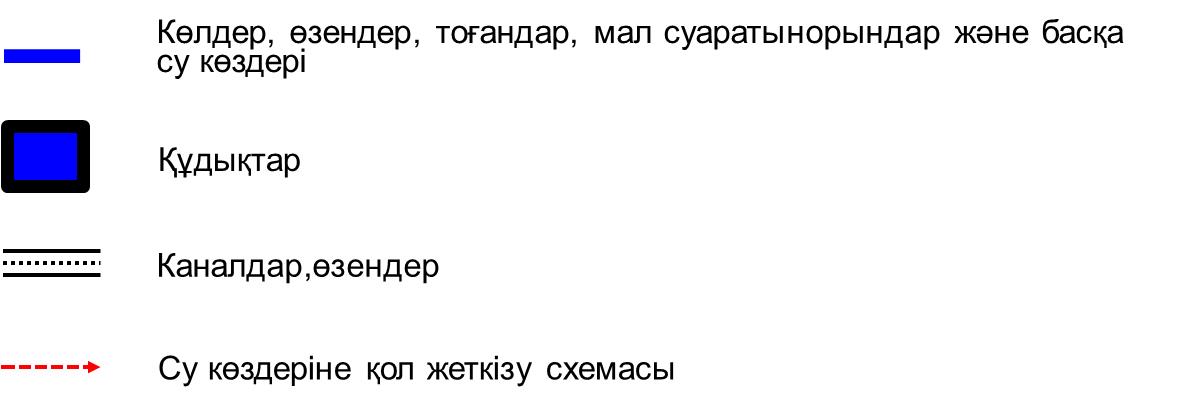  Шалқар ауылдық округі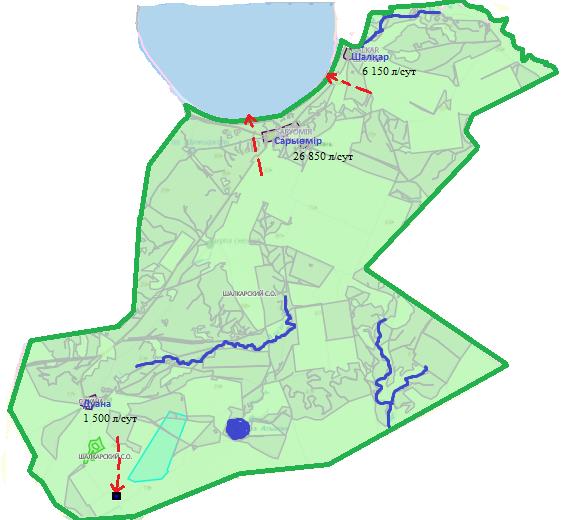 
      Шартты белгілер: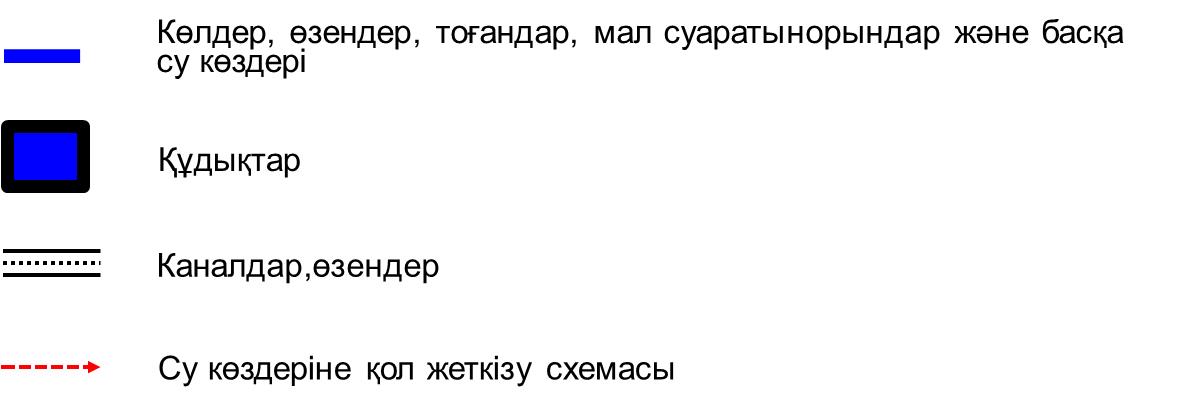  Жайылымдары жоқ жеке және (немесе) заңды тұлғалардың ауылшаруашылығы жануарларының басын орналастыру және оны берілетін жайылымдарғ аауыстыру үшін жайылымдарды қайта бөлу схемасы Ақжайық ауылдық округі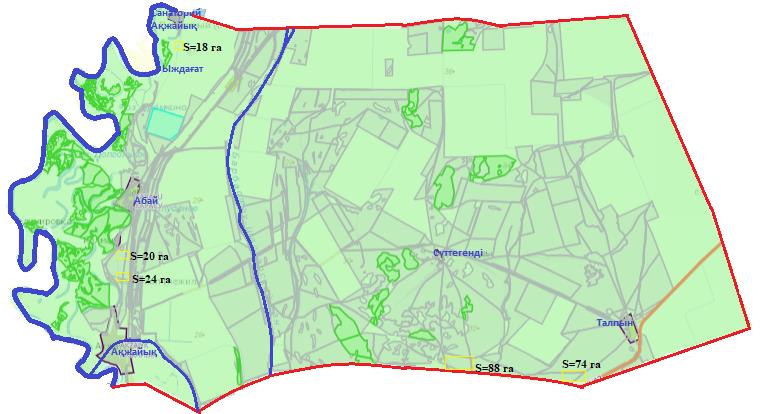 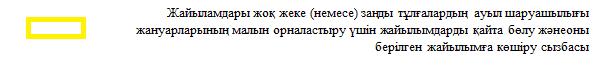  Ақсоғым ауылдық округі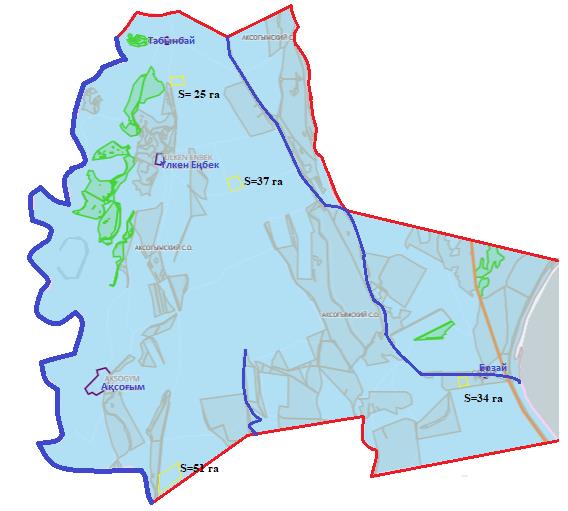 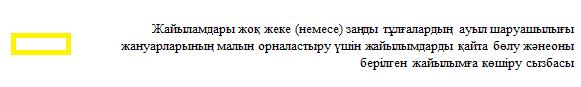  Ақсуат ауылдық округі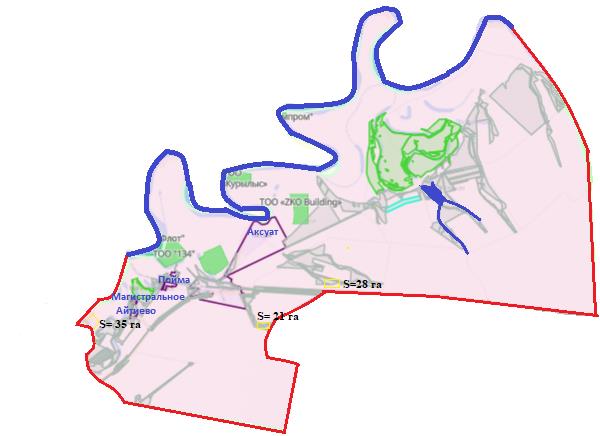 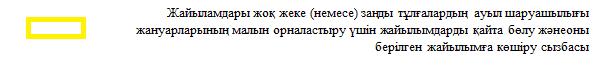  Аңқаты ауылдық округі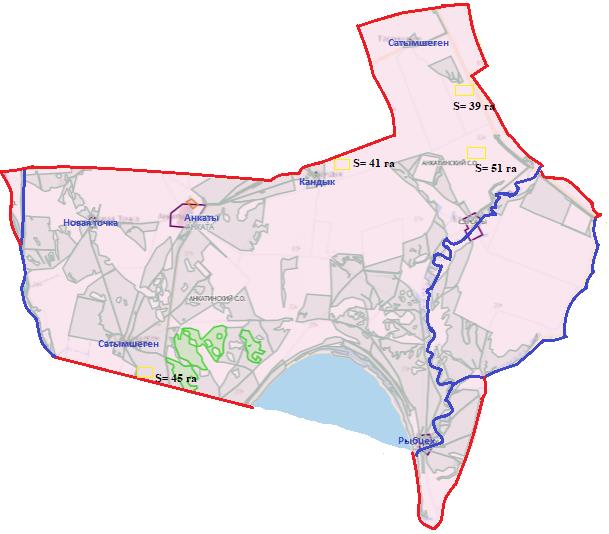 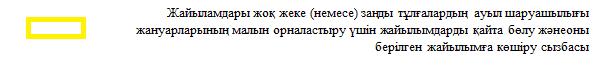  Богдановка ауылдық округі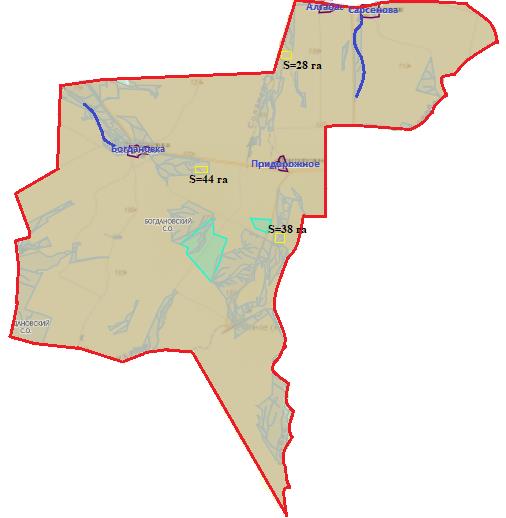 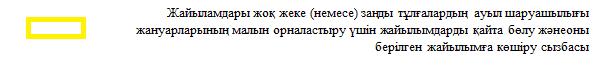  Долин ауылдық округі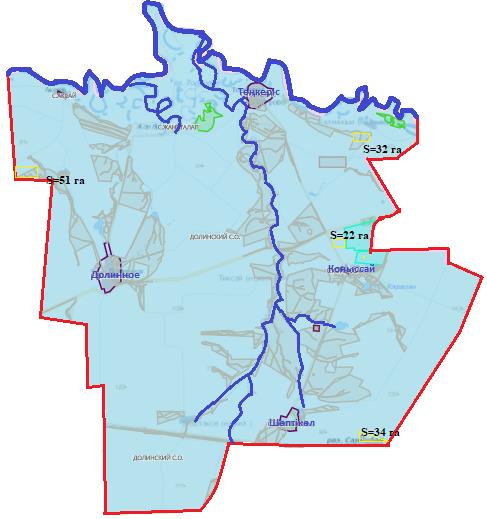 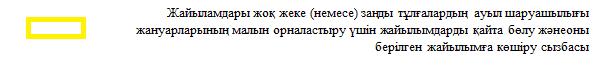  Новопавловка ауылдық округі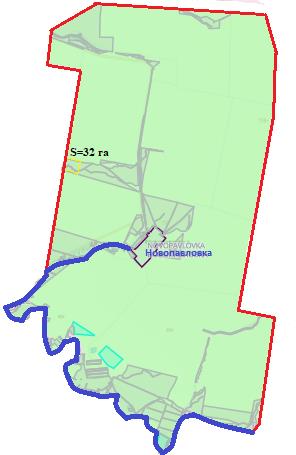 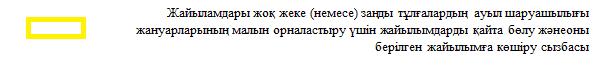  Подстепное ауылдық округі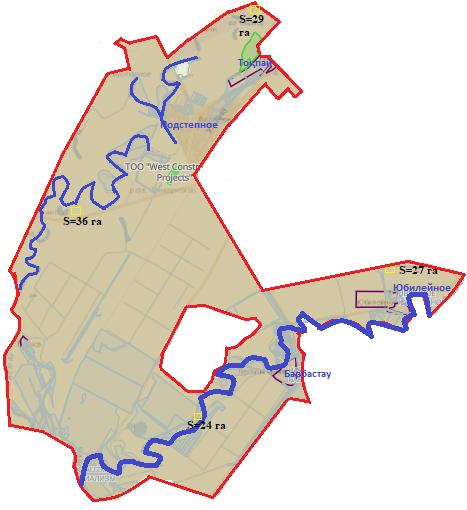 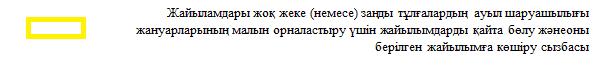  Покатиловка ауылдық округі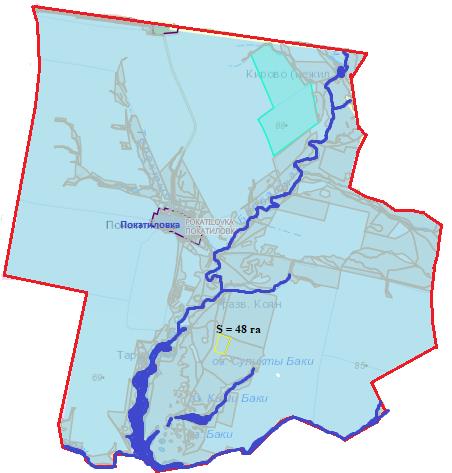 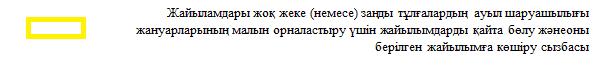  Приречное ауылдық округі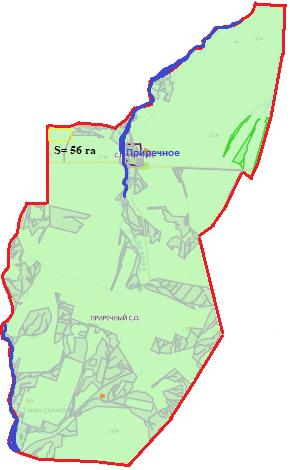 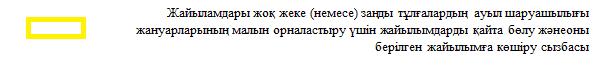  Ұзынкөл ауылдық округі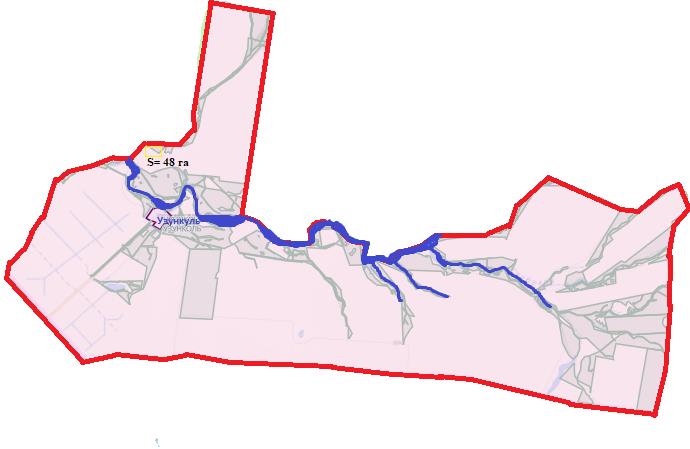 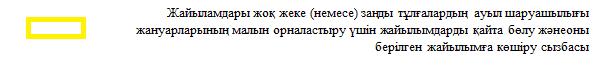  Теректі ауылдық округі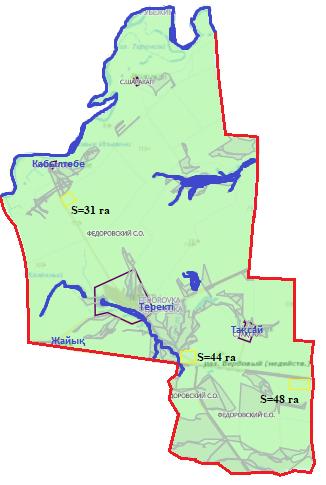 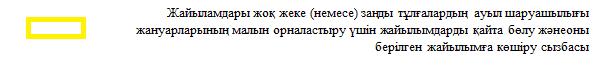  Шаған ауылдық округ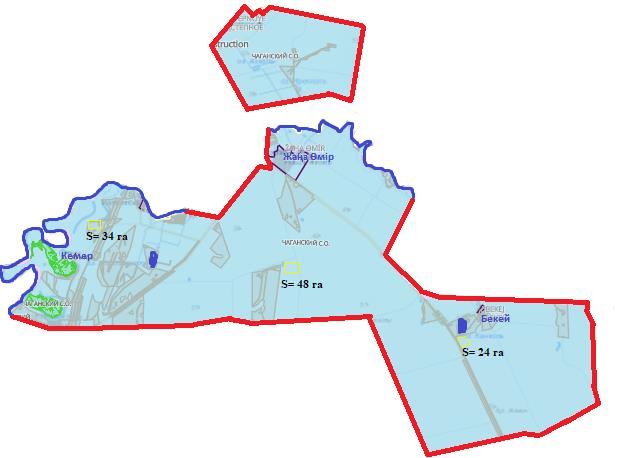 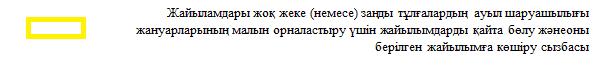  Шағатай ауылдық округі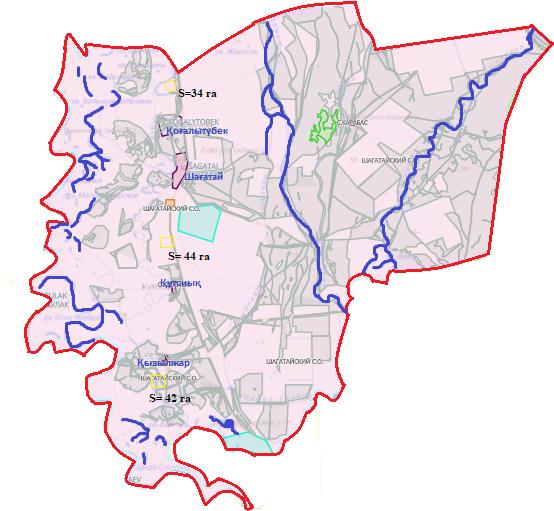 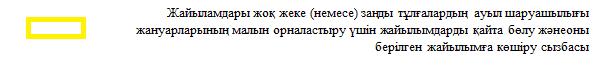  Шалқар ауылдық округі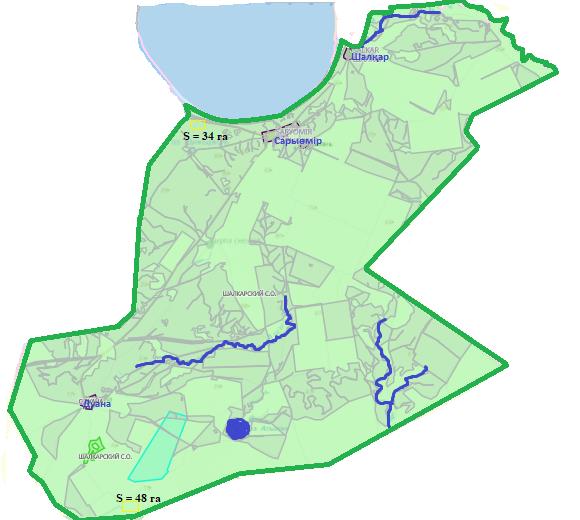 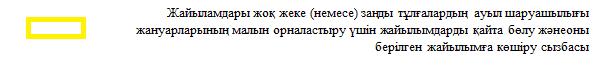  Аудандық маңызы бар қаланың, кенттің, ауылдың, ауылдық округтің жанында орналасқан жайылымдармен қамтамасыз етілмеген жеке және (немесе) заңды тұлғалардың шалғайдағы жайылымдарында ауыл шаруашылығы жануарларының мал басын орналастыру схемасы Ақжайық ауылдық округі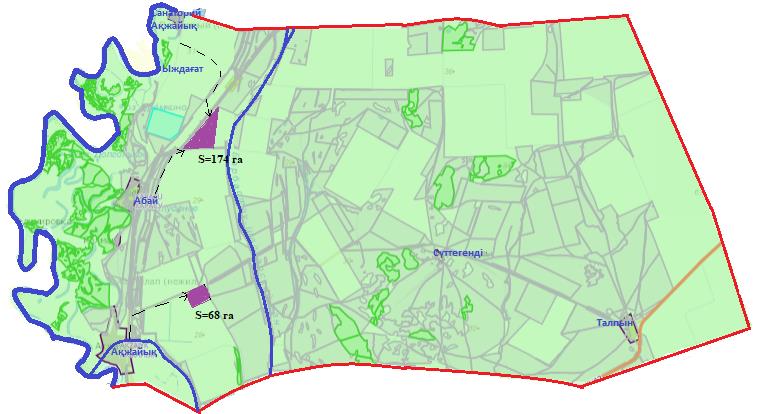 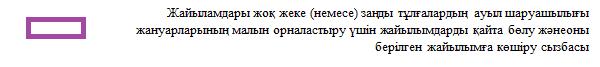  Ақсоғым ауылдық округі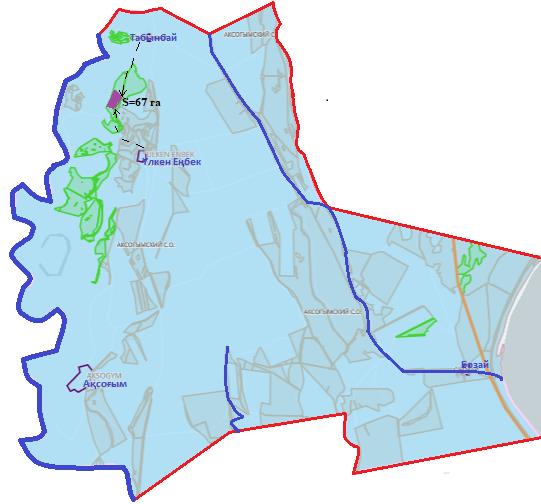 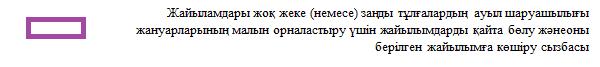  Ақсуат ауылдық округі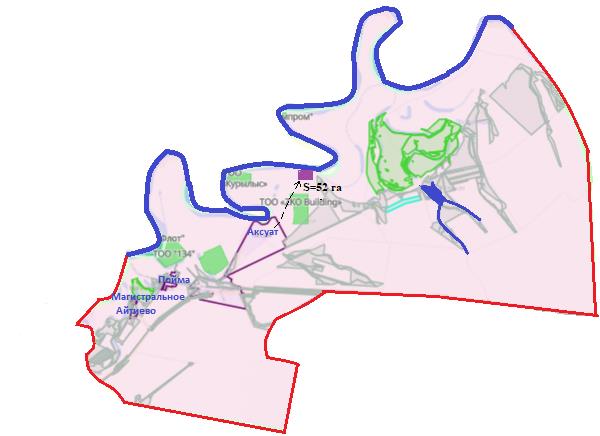 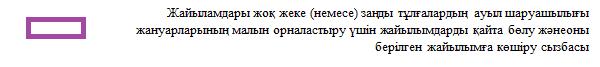  Аңқаты ауылдық округі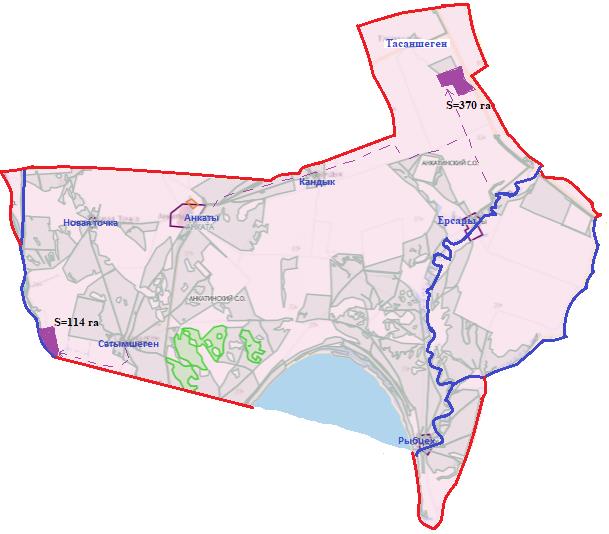 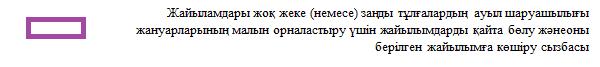  Богдановка ауылдық округі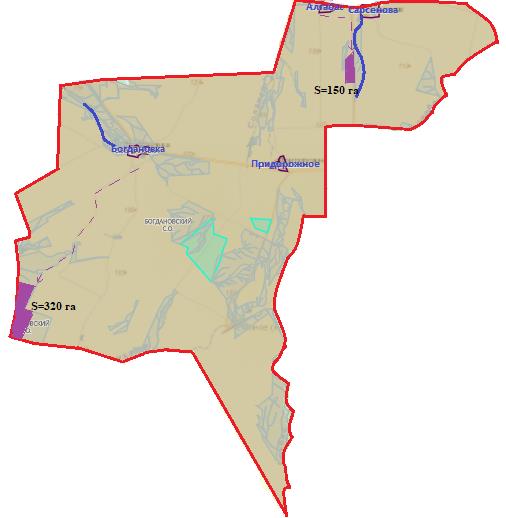 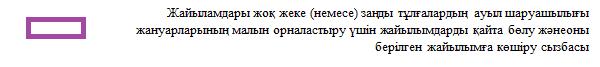  Долин ауылдық округі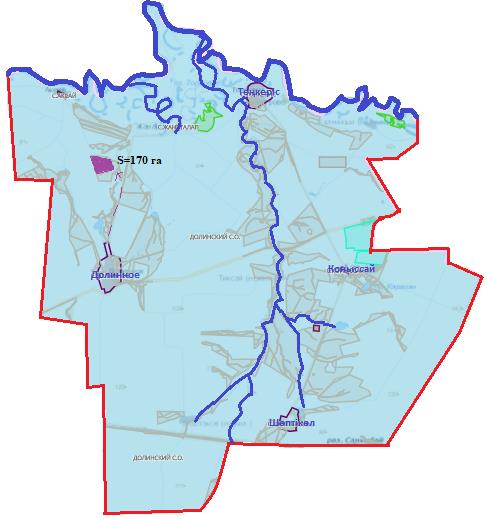 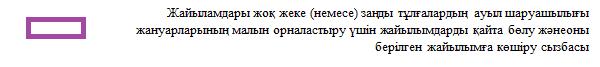  Новопавловка ауылдық округі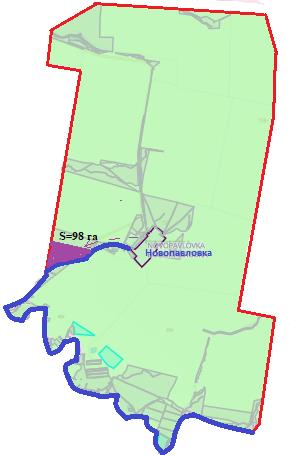 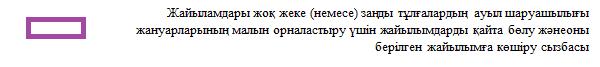  Подстепное ауылдық округі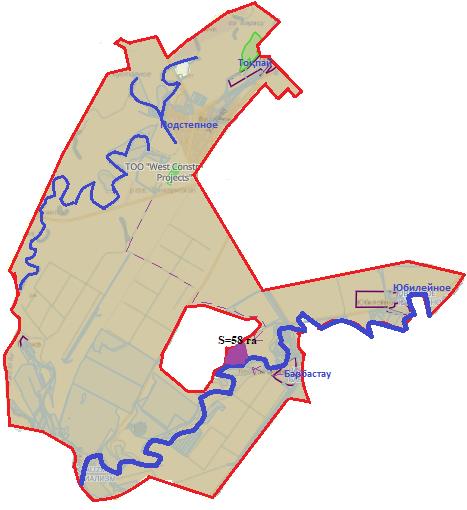 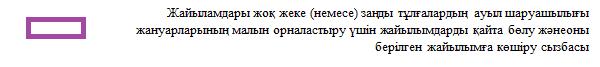  Покатиловка ауылдық округі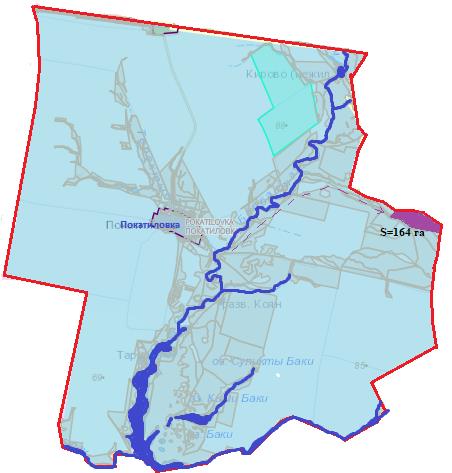 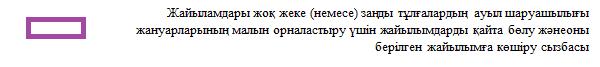  Приречное ауылдық округі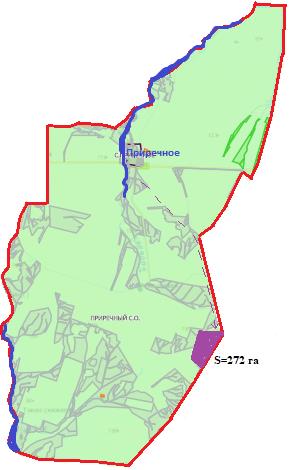 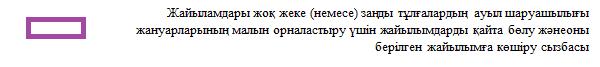  Ұзынкөл ауылдық округі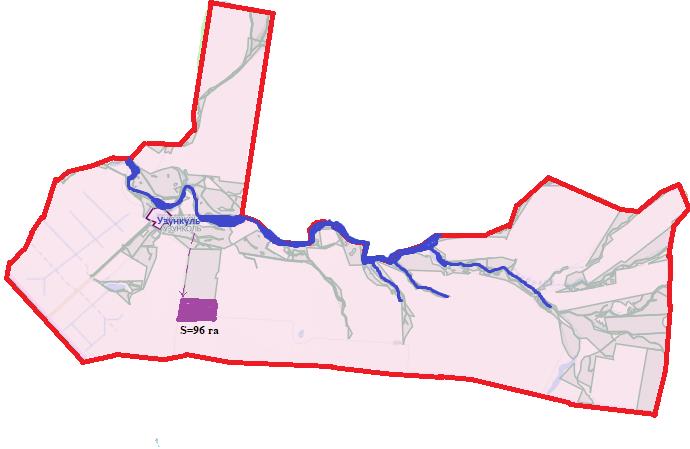 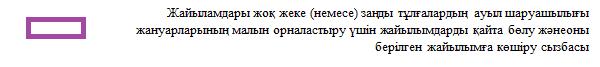  Теректі ауылдық округі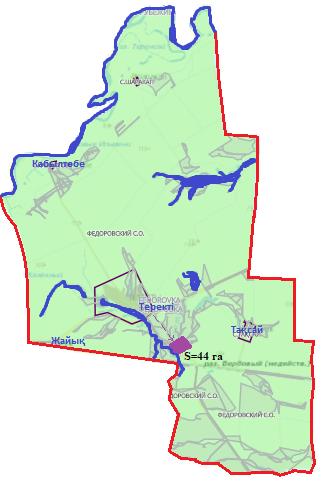 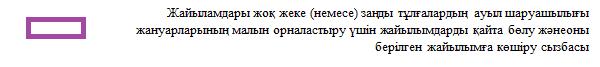  Шаған ауылдық округ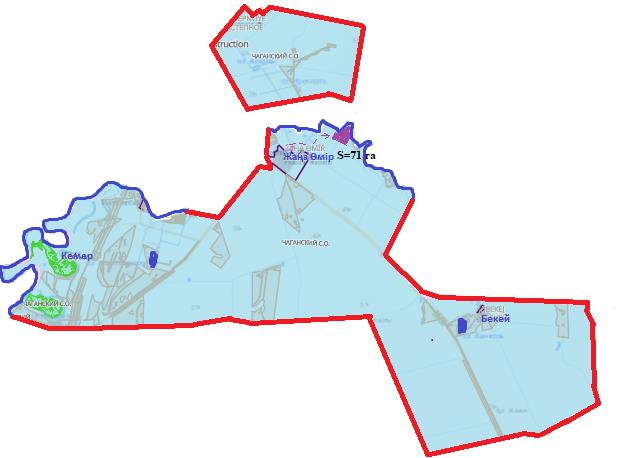 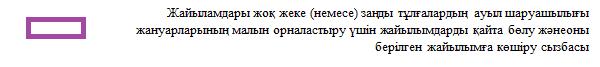  Шағатай ауылдық округі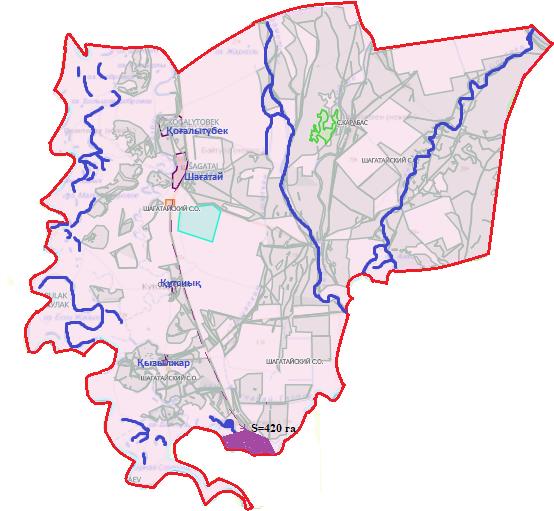 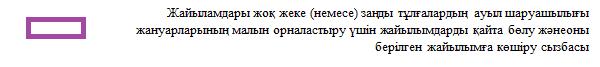  Шалқар ауылдық округі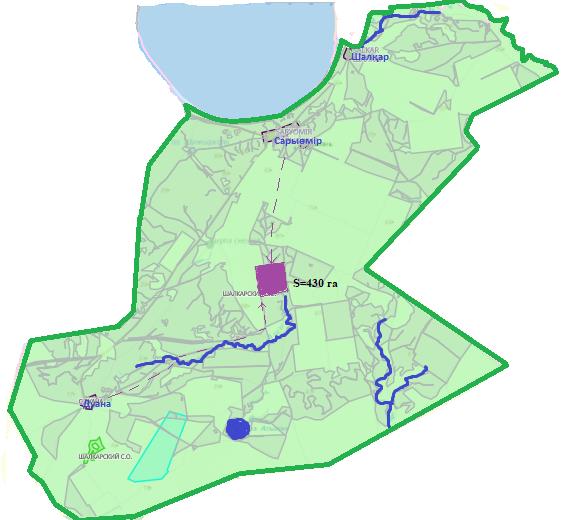 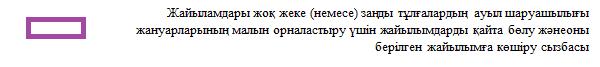  Ауылшаруашылығыжануарларынжаюменжайылымныңмаусымдықбағыттарынайқындайтынжайылымдардыпайдаланужөніндегікүнтізбеліккесте
      Жайылым кезеңінің ұзақтығы топырақ-климаттық аймақпен, ауыл шаруашылығы жануарларының түрлерімен, сондай – ақ қауырсынды – типті-құрғақ далада орташа құрғақ жайылымдардың өнімділігімен 180-200 күнді құрайды.
      Бұл жағдайда ірі қара, ұсақ мал, жылқы және түйе үшін жайылымның ұзақтығы қардың тығыздығымен және басқа факторлармен қар жамылғысының максималды тереңдігімен байланысты. Көктемде жайылымның басталуы шөптер өсе бастағаннан кейін екі аптадан ерте емес және мал жаю мерзімінің аяқталуы белгілі бір жылдың климаттық жағдайына байланысты болады және ертерек немесе одан кейінгі мерзімдерге ауысуы мүмкін. Бұл шаралар жайылымдардың деградациялану мүмкіндігін және жел эрозиясының пайда болуын болдырмауға мүмкіндік береді. Теректі ауданының аумағындағы жайылымдардың негізгі пайдаланушылары ауыл шаруашылығы құрылымдары болып табылады. Елді мекендер халқының Ауыл шаруашылығы жануарлары елді мекендердің, ауыл шаруашылығы құралымдарының жерлерінде және босалқы жерлерде жайылады.
      Суару тікелей артезиан ұңғымалары мен ұңғымаларымен жабдықталған суару шұңқырларынан жүзеге асырылады. Жергілікті жағдайлар мен ерекшеліктерге байланысты жеке ауланың ауыл шаруашылығы жануарларын жаю үшін халықтың қажеттіліктерін қанағаттандыру үшін қажетті жайылымдардың сыртқы және ішкі шекаралары мен алаңдарын белгілейтін карта Ақжайық ауылдық округі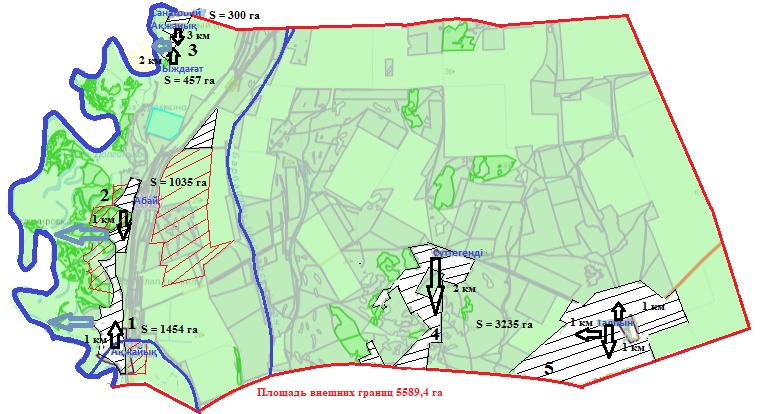 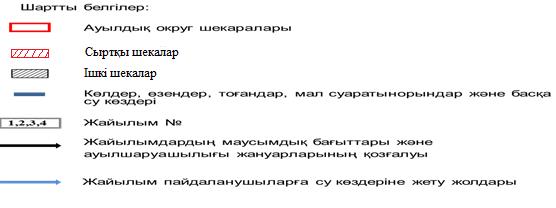  Ақсоғым ауылдық округі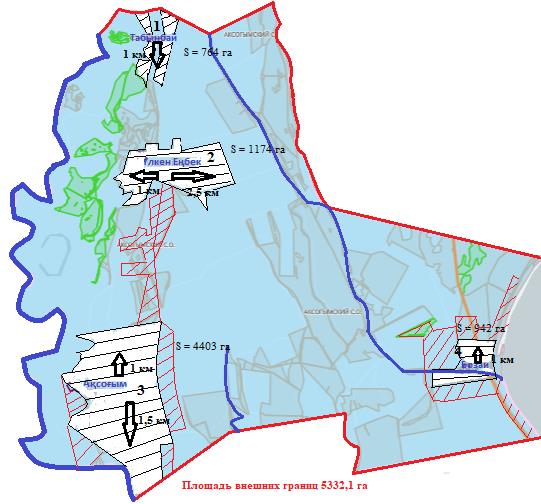 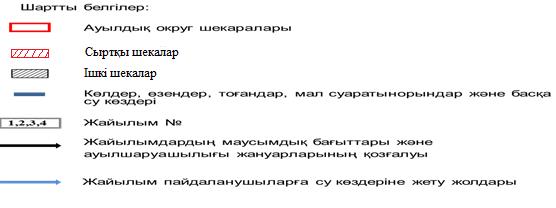  Ақсуат ауылдық округі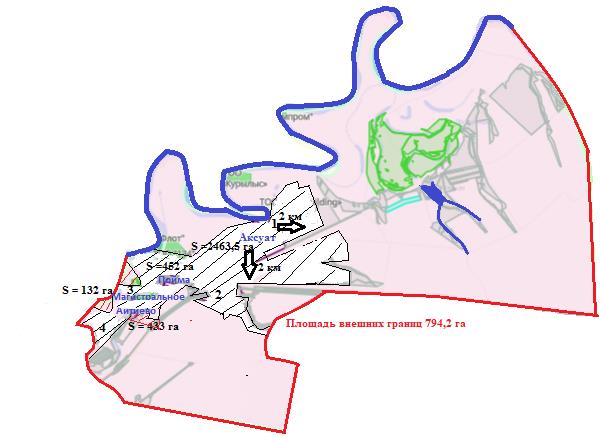 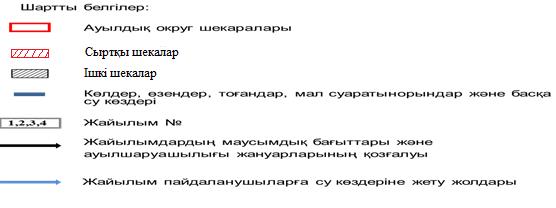  Аңқаты ауылдық округі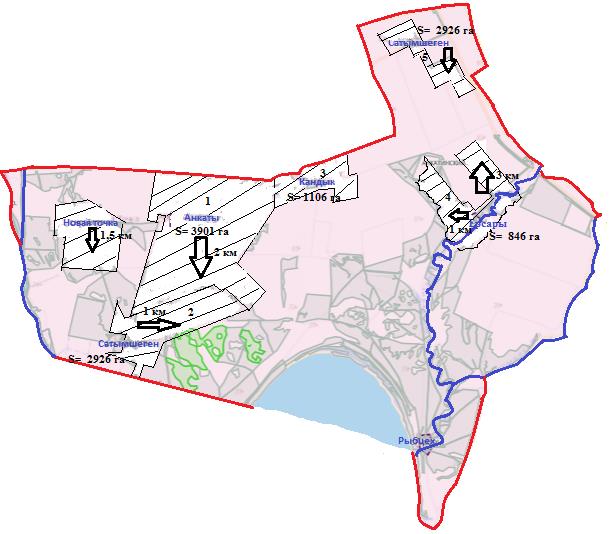 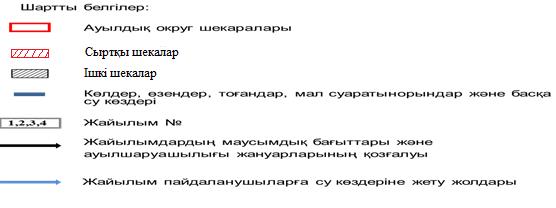  Богдановка ауылдық округі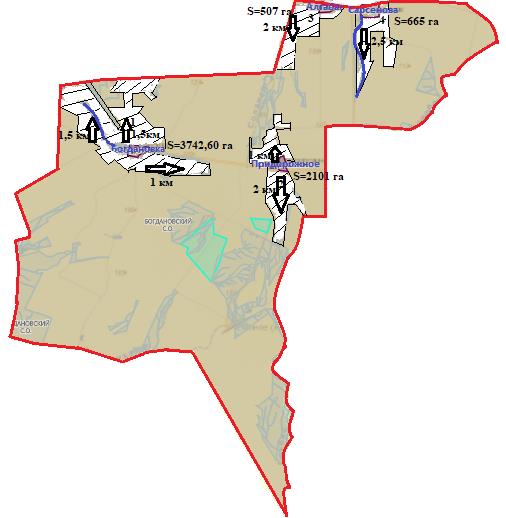 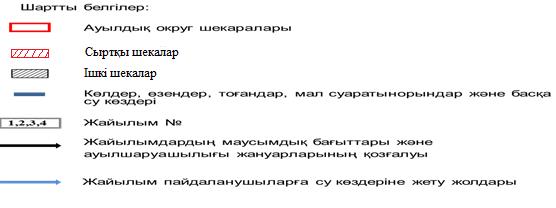  Долин ауылдық округі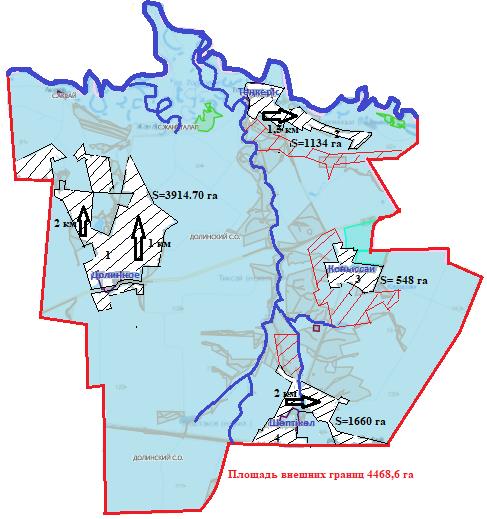 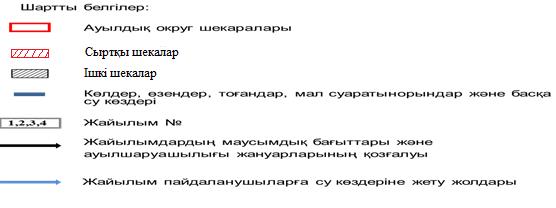  Новопавловка ауылдық округі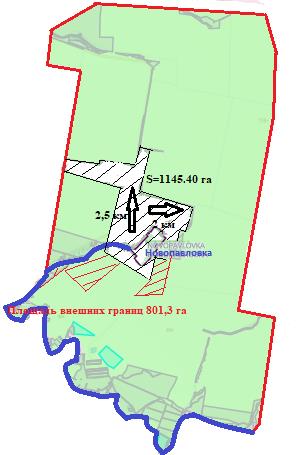 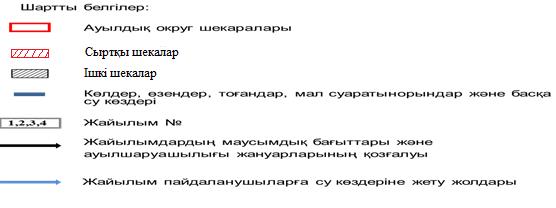  Подстепное ауылдық округі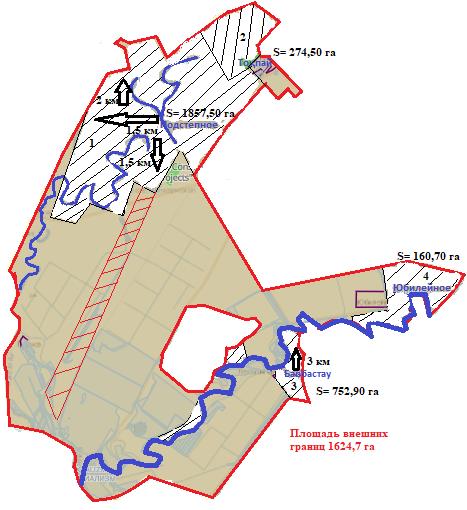 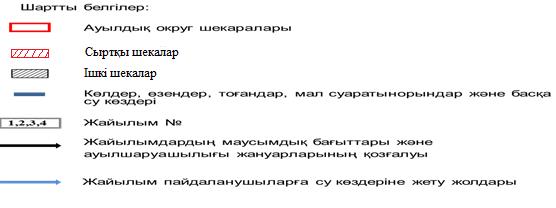  Покатиловка ауылдық округі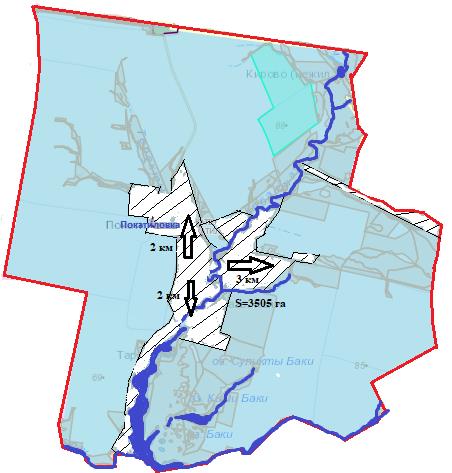 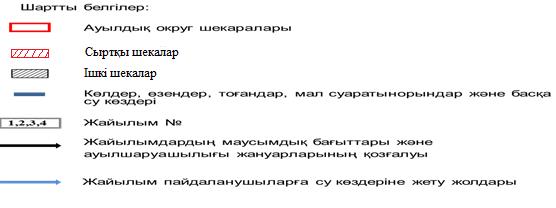  Приречное ауылдық округі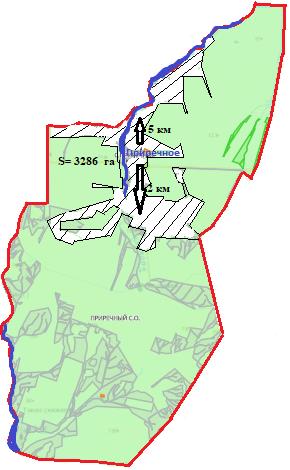 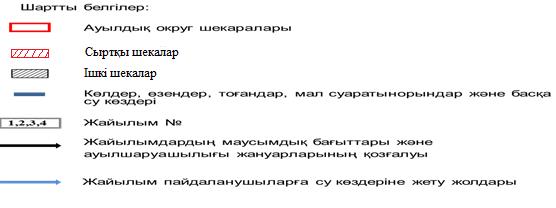  Ұзынкөл ауылдық округі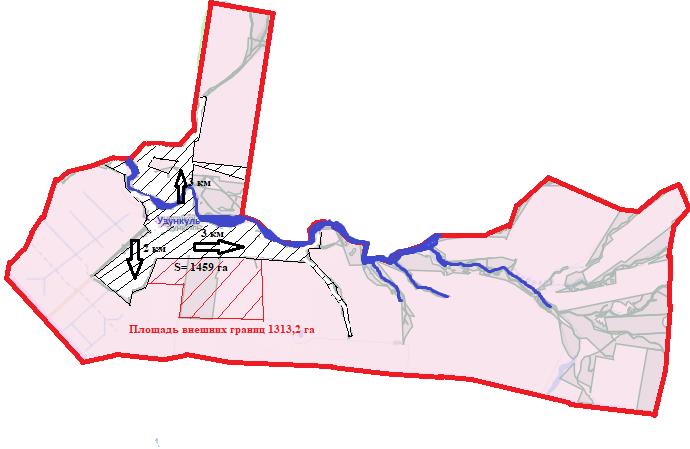 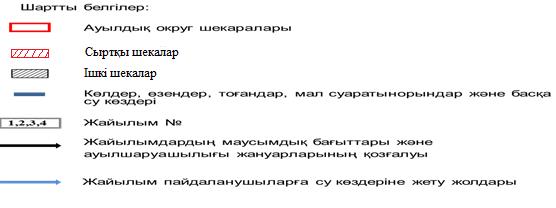  Теректі ауылдық округі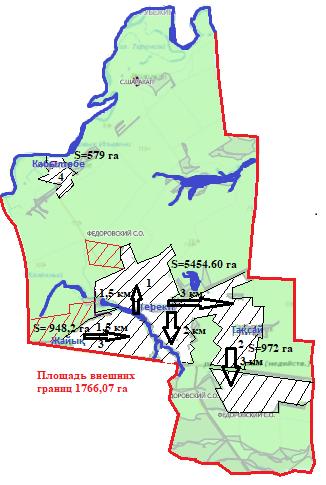 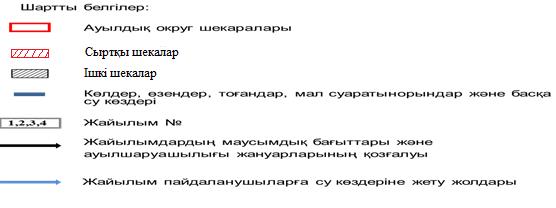  Шаған ауылдық округ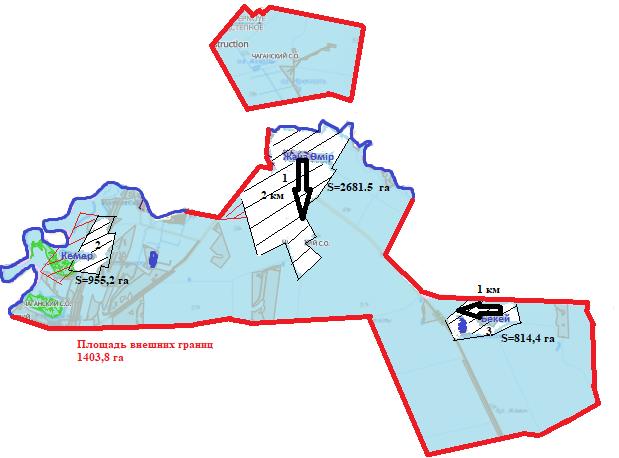 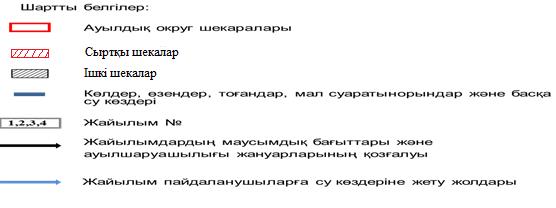  Шағатай ауылдық округі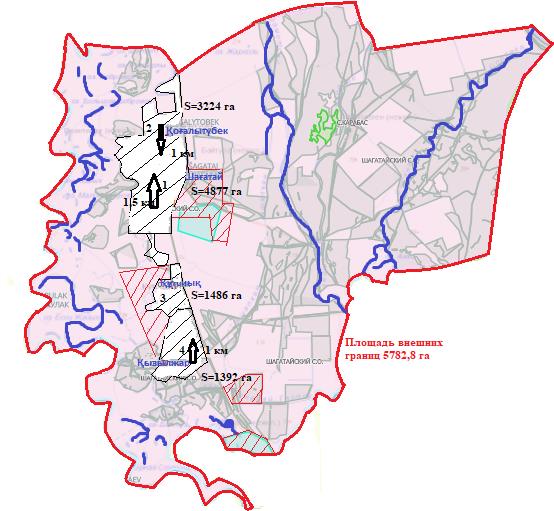 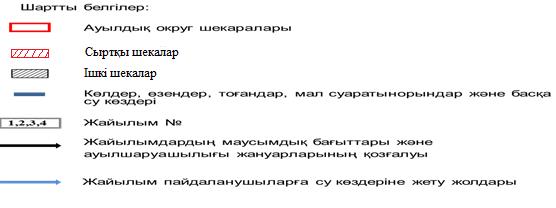  Шалқар ауылдық округі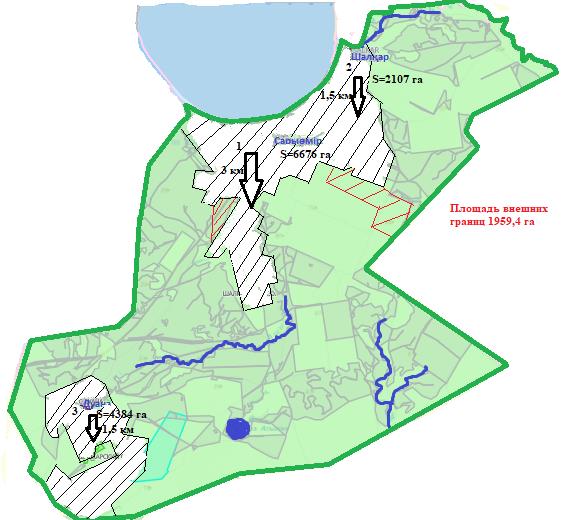 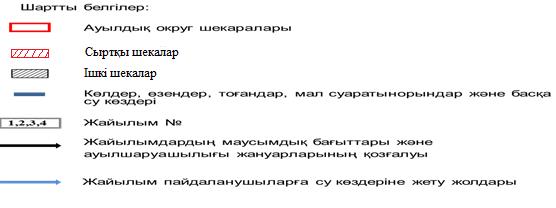  ІҚМ аналық (сауын) мал басын орналастыру үшін жайылымдарды бөлу жөніндегі мәліметтер Теректі ауданына ауылдық округтер бөлінісінде
      Ескертпе: сауын сиырлар үшін жайылымдық алқаптардың жетіспейтін саны 84-баптың 2-тармағының 4-1) тармақшасына сәйкес мемлекет мұқтажы үшін сатып алу есебінен, сондай-ақ Қазақстан Республикасы Жер кодексінің 49-2-бабының 1-тармағына сәйкес жерді резервке қою арқылы қамтамасыз етіледі. Ауылдық округтер бөлінісіндегі ауыл шаруашылығы жануарлары басының саны туралы деректер Ауылдық округтер бөлінісіндегі жайылымдық жерлер
      Теректі ауданы бойынша ауыл шаруашылығы жануарларын қамтамасыз ету үшін жайылымдардың жалпы ауданы небәрі 390 739,7 гектарды құрайды.
      Ауыл шаруашылығы жануарларын қамтамасыз ету үшін Теректі ауданы бойынша бар болғаны 266 575 га жайылымдық жер бар. Елді мекен шегінде 92268,7 га жайылым бар, босалқы жерлерде 31 896 га жайылымдық жерлер бар.
      Ауылдық округтерде мал басының өсуіне байланысты жеке аулаларда 101137,4 га жайылымдық жерлер жетіспейді.
      Осы проблемаларды шешу үшін - мемлекеттік қордан жайылымдық жерлерді ұтымды пайдалану және елді мекендердің жерлері есебінен жайылым алаңдарын ұлғайту қажет, сонымен қатар қордағы жерлердің құрамынан тыңайған жерлерді басқа (жайылымдар) санаттағы жерлерге ауыстыру қажет. Бұл жер учаскелерін ауыл шаруашылығы айналымына тарту үшін бұл жерлерді мал жаю үшін жайылымдармен қамтамасыз етілмеген адамдарға бөлу қажет. Жайылымдардан жем - шөп қоры ұзақтығы 180-200 күн болатын жайылым кезеңінде пайдаланылады. Шабындықтардан жем қоры қора кезеңінде пайдаланылады. Ветеринариялық-санитариялық объектілер туралы мәліметтер
      Ауданның ауылдық округтерінде 6 ветеринариялық пункт, 5 мал қорымы және 39 жерлеу бар.
      Жануарларды инъекциялау және ұрықтандыру үшін ветеринариялық-санитариялық объектілердің жоспарланған құрылыстары жоқ Жайылымдық инфрақұрылым объектілерін дамыту және реконструкциялау жөніндегі жоспар
      Ескерту: аббревиатуралардың транскрипциясы:
      ІҚМ-ірі қара мал;
      Ұсақ мал – ұсақ мал;
      С0-Цельсий көрсеткіші;
      га-гектар;
      мм-миллиметр;
      см-сантиметр;
      а / о-ауылдық округ.
					© 2012. Қазақстан Республикасы Әділет министрлігінің «Қазақстан Республикасының Заңнама және құқықтық ақпарат институты» ШЖҚ РМК
				
      Теректі аудандық мәслихатының төрағасы

А.Нургалиев
Теректі аудандық мәслихатының 
2023 жылғы 30 мамырдағы 
№ 5-1 шешіміне 
қосымша
Табиғи аймақ
Экологиялық-географиялық аудан (кішіаймақ)
Жайылым түрі (басым)
Жайылымдардың орташа жалпы өнімділігі жалпы/жем шөп бірлігі, кіші аймақтар бойынша центнер/гектар
Қалпына келтірілген және тозған жерлердегі ауыл шаруашылығы жануарларының 1 басына арналған жайылым алаңының нормасы, гектар
Қалпына келтірілген және тозған жерлердегі ауыл шаруашылығы жануарларының 1 басына арналған жайылым алаңының нормасы, гектар
Қалпына келтірілген және тозған жерлердегі ауыл шаруашылығы жануарларының 1 басына арналған жайылым алаңының нормасы, гектар
Қалпына келтірілген және тозған жерлердегі ауыл шаруашылығы жануарларының 1 басына арналған жайылым алаңының нормасы, гектар
Қалпына келтірілген және тозған жерлердегі ауыл шаруашылығы жануарларының 1 басына арналған жайылым алаңының нормасы, гектар
Қалпына келтірілген және тозған жерлердегі ауыл шаруашылығы жануарларының 1 басына арналған жайылым алаңының нормасы, гектар
Қалпына келтірілген және тозған жерлердегі ауыл шаруашылығы жануарларының 1 басына арналған жайылым алаңының нормасы, гектар
Қалпына келтірілген және тозған жерлердегі ауыл шаруашылығы жануарларының 1 басына арналған жайылым алаңының нормасы, гектар
Табиғи аймақ
Экологиялық-географиялық аудан (кішіаймақ)
Жайылым түрі (басым)
Жайылымдардың орташа жалпы өнімділігі жалпы/жем шөп бірлігі, кіші аймақтар бойынша центнер/гектар
Ірі қара мал
Ірі қара мал
қой мен ешкі
қой мен ешкі
жылқылар
жылқылар
түйелер
түйелер
Табиғи аймақ
Экологиялық-географиялық аудан (кішіаймақ)
Жайылым түрі (басым)
Жайылымдардың орташа жалпы өнімділігі жалпы/жем шөп бірлігі, кіші аймақтар бойынша центнер/гектар
Жайылым түрлері бойынша
Кіші аймақ бойынша
Жайылым түрлері бойынша
Кіші аймақ бойынша
Жайылым түрлері бойынша
Кіші аймақ бойынша
Жайылым түрлері бойынша
Кіші аймақ бойынша
Дала
Құрғақ дала
Қызыл-қауырсын-типчак
2,9/1,4
8,5
1,7
10,2
11,9
№ п/п
Жер санаты
Барлығы
Оның ішінде жайылымдар
1
Аумақтың жалпы ауданы: оның ішінде
796 757
391 432
2
Ауыл шаруашылығы мақсатындағы жерлер
562 225
266 575
3
Елді мекендердің жерлері
114 435
92 269
4
Өнеркәсіп, көлік, байланыс және ауыл шаруашылығына арналмаған өзге де жерлер
4047
0
5
Орман қорының жерлері
38 766
135
6
Босалқы жерлер
47 649
31 896
№ п/п
Округ атауы
Ауылдардың атауы
Аумақтың жалпы ауданы
оның ішінде
оның ішінде
оның ішінде
оның ішінде
Бүкіл егіс алаңы
№ п/п
Округ атауы
Ауылдардың атауы
Аумақтың жалпы ауданы
Елді мекендердің жерлері
Ауыл шаруашылығы мақсатындағы жерлер
Босалқыжерлерменарнайықордыңжерлері
Басқалар
Бүкіл егіс алаңы
1
Ақжайық ауылдық округі
Ақжайық ауылы
35612
1665
30131,8
1213,2
2602
6993
1
Ақжайық ауылдық округі
Абай ауылы
19717
1390
17484
203
640
4054
1
Ақжайық ауылдық округі
Ақжайық шипажайы
11248
377
8953
301
1617
0
1
Ақжайық ауылдық округі
Талпын ауылы
7490
3665
3602
0
223
2866
1
Ақжайық ауылдық округі
Ыждағат ауылы
4550
494
2930
212
914
1662
2
Ақсоғым ауылдық округі
Ақсоғым ауылы
24239
5422
17412,9
411
1103,1
275
2
Ақсоғым ауылдық округі
Үлкен-Енбек ауылы
9803
3070
5265
20
1448
270
2
Ақсоғым ауылдық округі
 Бозай ауылы
18131
968
14583
246
2334
270
2
Ақсоғым ауылдық округі
 Табынбай ауылы
11756
1199
7516
0
3041
327
3
Ақсуат ауылдық округі
Ақсуат ауылы
10320
2944,9
6368,4
916,7
90
585
3
Ақсуат ауылдық округі
Айтиево ауылы
1738
486
1247
0
5
0
3
Ақсуат ауылдық округі
Магистраль-ный ауылы
953
153
478,8
70,2
251
0
3
Ақсуат ауылдық округі
Пойма ауылы
5324
492
4217,6
344,9
269,5
726
4
Аңқаты ауылдық округі
Аңқаты ауылы
38307
4216
33034
52
1005
10643
4
Аңқаты ауылдық округі
Рыбцех ауылы
4825
3055
1740
30
0
0
4
Аңқаты ауылдық округі
Ерсары ауылы
10828
1178
9650
0
0
3296
4
Аңқаты ауылдық округі
Кандык ауылы
12728
1252
11476
0
0
5909
4
Аңқаты ауылдық округі
Сатымшеген ауылы
7873
3022
1887
1689
1275
500
5
Богдановка ауылдық округі
Алгабас ст.
8548
558
6408
0
1582
2891
5
Богдановка ауылдық округі
Придорожноеауылы
12055
2213
7850,5
1311,5
680
5031
5
Богдановка ауылдық округі
Сарсенова ауылы
8431
710
7011,8
709,2
0
3822
5
Богдановка ауылдық округі
Богдановка ауылы
25529
4053,5
20742,8
699,7
33
9867
6
Долин ауылдық округі
Долин ауылы
30107
4848,2
18470,2
1083,6
5705
7610
6
Долин ауылдық округі
Төңкеріс ауылы
24359
1275
18937
151
3996
5737
6
Долин ауылдық округі
Қонысай ауылы
13739
582
11104,4
201,6
1851
1771
6
Долин ауылдық округі
Шөптіөл ауылы
13872
1840
8521,4
165,6
3345
1742
7
Новопавловка ауылдық округі
Новопавловкаауылы
17447
1582,4
14920,9
943,7
0
7923
8
Подстепное ауылдық округі
Подстепное ауылы
14627
2893,6
11018
142,4
573
3515
8
Подстепное ауылдық округі
Барбастау ауылы
3459
849,1
291
405,7
1913,2
120
8
Подстепное ауылдық округі
Юбилейное ауылы
4957
212,6
1720,4
297
2727
853
8
Подстепное ауылдық округі
Тоқпай ауылы
1883
369,1
621,3
3,6
889
0
9
Покатиловка ауылдық округі
Покатиловка ауылы
32299
4466
25799
1327
707
6118
10
Приречное ауылдық округі
Приречное ауылы
58358
5390
47278,8
1776
3913,2
21824
11
Ұзынкөл ауылдық округі
Ұзынкөл ауылы
27922
1696
25919
302
5
6301
12
Теректі ауылдық округі
Теректі ауылы
25202
6777,6
14224
1878,4
2322
4711
12
Теректі ауылдық округі
Жайық ауылы
5225
1069
3834
237
85
1130
12
Теректі ауылдық округі
Тақсай ауылы
10713
1720
6884
1609
500
3171
12
Теректі ауылдық округі
Қабыл-төбе ауылы
9985
654
7563,8
787,7
979,5
1634
13
Шағатай ауылдық округі
Шағатай ауылы
57400
5809
40787
9707
1097
350
13
Шағатай ауылдық округі
Қызылжар ауылы
7794
1584
3739
1926
545
0
13
Шағатай ауылдық округі
Құтсиық ауылы
7510
1586
3523,5
1145
1255,5
350
13
Шағатай ауылдық округі
Қоғалытүбекауылы
6536
3316
1863
1357
0
0
14
Шаған ауылдық округі
Жаңа Өмір ауылы
34867
4047,9
17925,8
945,3
11948
10580
14
Шаған ауылдық округі
Кемер ауылы
8234
1089,8
6885,9
143,3
115
0
14
Шаған ауылдық округі
Бекей ауылы
8529
1240
6833
394
62
4900
15
Шалқар ауылдық округі
Шалқар ауылы
12729
3299
5058
4372
0
0
15
Шалқар ауылдық округі
Дуана ауылы
28446
4919
17686
4976
865
0
15
Шалқар ауылдық округі
Сарыөмір ауылы
40443
8736
20827
2943
7937
0Теректі ауданы бойынша
2023-2024 жылдарға арналған
жайылымдарды басқару және
оларды пайдалану жөніндегі
жоспарға 1-қосымшаТеректі ауданы бойынша
2023-2024 жылдарға арналған
жайылымдарды басқару және
оларды пайдалану жөніндегі
жоспарға 2-қосымшаТеректі ауданы бойынша
2023-2024 жылдарға арналған
жайылымдарды басқару және
оларды пайдалану жөніндегі
жоспарға 3-қосымшаТеректі ауданы бойынша
2023-2024 жылдарға арналған
жайылымдарды басқару және
оларды пайдалану жөніндегі
жоспарға 4-қосымшаТеректі ауданы бойынша
2023-2024 жылдарға арналған
жайылымдарды басқару және
оларды пайдалану жөніндегі
жоспарға 5-қосымшаТеректі ауданы бойынша
2023-2024 жылдарға арналған
жайылымдарды басқару және
оларды пайдалану жөніндегі
жоспарға 6-қосымшаТеректі ауданы бойынша
2023-2024 жылдарға арналған
жайылымдарды басқару және
оларды пайдалану жөніндегі
жоспарға 7-қосымша
№
Ауылдық округтің атауы
Жайылымдарда мал жаюдың басталуы
Жайылымдардан малды қайтару
1
Ақжайық ауылдық округі
Сәуірдің бірінші жартысы
Желтоқсанның бірінші онкүндігі
2
Ақсоғым ауылдық округі
Сәуірдің бірінші жартысы
Желтоқсанның бірінші онкүндігі
3
Ақсуат ауылдық округі
Сәуірдің бірінші жартысы
Желтоқсанның бірінші онкүндігі
4
Аңқаты ауылдық округі
Сәуірдің бірінші жартысы
Желтоқсанның бірінші онкүндігі
5
Богдановка ауылдық округі
Сәуірдің бірінші жартысы
Желтоқсанның бірінші онкүндігі
6
Долин ауылдық округі
Сәуірдің бірінші жартысы
Желтоқсанның бірінші онкүндігі
7
Новопавловка ауылдық округі
Сәуірдің бірінші жартысы
Желтоқсанның бірінші онкүндігі
8
Подстепное ауылдық округі
Сәуірдің бірінші жартысы
Желтоқсанның бірінші онкүндігі
9
Покатиловка ауылдық округі
Сәуірдің бірінші жартысы
Желтоқсанның бірінші онкүндігі
10
Приречное ауылдық округі
Сәуірдің бірінші жартысы
Желтоқсанның бірінші онкүндігі
11
Ұзынкөл ауылдық округі
Сәуірдің бірінші жартысы
Желтоқсанның бірінші онкүндігі
12
Теректі ауылдық округі
Сәуірдің бірінші жартысы
Желтоқсанның бірінші онкүндігі
13
Шағатай ауылдық округі
Сәуірдің бірінші жартысы
Желтоқсанның бірінші онкүндігі
14
Шаған ауылдық округ
Сәуірдің бірінші жартысы
Желтоқсанның бірінші онкүндігі
15
Шалқар ауылдық округі
Сәуірдің бірінші жартысы
Желтоқсанның бірінші онкүндігіТеректі ауданы бойынша
2023-2024 жылдарға арналған
жайылымдарды басқару және
оларды пайдалану жөніндегі
жоспарға 7-1-қосымшаТеректі ауданы бойынша
2023-2024 жылдарға арналған
жайылымдарды басқару және
оларды пайдалану жөніндегі
жоспарға 8-қосымша
№
Елді мекен
Жайылым алқаптарының ауданы, га
Сауын сиырлардың болуы (бас.)
Жайылымдаржүктемесініңнормасы 1 басқа.(га)
Жайылымға қажеттілік (га)
Тапшылық жайылым (га)
Қажеттілік бойынша қамтамасыз ету-жаңалықтар, %
Артық жайылымдар
Ақжайық ауылдық округі
Ақжайық ауылдық округі
Ақжайық ауылдық округі
Ақжайық ауылдық округі
Ақжайық ауылдық округі
Ақжайық ауылдық округі
Ақжайық ауылдық округі
Ақжайық ауылдық округі
Ақжайық ауылдық округі
1
Ақжайық ауылы
1454
331
8,5
2813,5
1359,5
51,6%
-
2
Абай ауылы
1035
216
8,5
1836
801
56,3%
-
3
Ақжайық шипажайы
300
78
8,5
663
363
82,6%
-
4
Талпын ауылы
3235
194
8,5
1649
-
100%
1586
5
Ыджахат ауылы
457
71
8,5
603,5
146,5
75,7%
-
барлығы
6481
890
8,5
7565
1084
85,6%
-
Ақсоғым ауылдық округі
Ақсоғым ауылдық округі
Ақсоғым ауылдық округі
Ақсоғым ауылдық округі
Ақсоғым ауылдық округі
Ақсоғым ауылдық округі
Ақсоғым ауылдық округі
Ақсоғым ауылдық округі
Ақсоғым ауылдық округі
1
Ақсоғым ауылы
4403
333
8,5
2830,5
-
100%
1572,5
2
Үлкен-Енбек ауылы
1174
194
8,5
1649
475
71,1%
-
3
Бозай ауылы
942
61
8,5
518,5
-
100%
423,5
4
Табынбай ауылы
764
32
8,5
272
-
100%
492
барлығы
7283
620
8,5
5270
-
100%
2013
Ақсуат ауылдық округі
Ақсуат ауылдық округі
Ақсуат ауылдық округі
Ақсуат ауылдық округі
Ақсуат ауылдық округі
Ақсуат ауылдық округі
Ақсуат ауылдық округі
Ақсуат ауылдық округі
Ақсуат ауылдық округі
1
Ақсуат ауылы
2463,50
238
8,5
2023
-
100%
440,5
2
Айтиево ауылы
433
99
8,5
841,5
408,5
51,4%
-
3
Магистральныйауылы
132
57
8,5
484,5
352,5
27,2%
-
4
Пойма ауылы
452
100
8,5
850
398
53,1%
-
барлығы
3480,5
494
8,5
4199
718,5
82,8%
-
Аңқаты ауылдық округі
Аңқаты ауылдық округі
Аңқаты ауылдық округі
Аңқаты ауылдық округі
Аңқаты ауылдық округі
Аңқаты ауылдық округі
Аңқаты ауылдық округі
Аңқаты ауылдық округі
Аңқаты ауылдық округі
1
Аңқаты ауылы
3901
565
8,5
4802,5
901,5
81,2%
-
2
Рыбцех ауылы
2981
70
8,5
595
-
100%
2386
3
Ерсары ауылы
846
68
8,5
578
-
100%
268
4
Кандык ауылы
1106
54
8,5
459
-
100%
647
5
Сатымшеген ауылы
2926
154
8,5
1309
-
100%
1617
барлығы
11760
911
8,5
7743,5
-
100%
4016,5
Богдановка ауылдық округі
Богдановка ауылдық округі
Богдановка ауылдық округі
Богдановка ауылдық округі
Богдановка ауылдық округі
Богдановка ауылдық округі
Богдановка ауылдық округі
Богдановка ауылдық округі
Богдановка ауылдық округі
1
Алгабас ст.
507
68
8,5
578
71
87,7
-
2
Придорожное ауылы
2101
61
8,5
518,5
-
100%
2040
3
Сарсенова ауылы
665
7
8,5
59,5
-
100%
605,5
4
Богдановка ауылы
3742,60
270
8,5
2295
-
100%
1447,6
барлығы
7015,6
406
8,5
3451
-
100%
3564,4
Долин ауылдық округі
Долин ауылдық округі
Долин ауылдық округі
Долин ауылдық округі
Долин ауылдық округі
Долин ауылдық округі
Долин ауылдық округі
Долин ауылдық округі
Долин ауылдық округі
1
Долин ауылы
3914,70
374
8,5
3179
-
100%
735,7
2
Төңкеріс ауылы
1134
176
8,5
1496
362
75,8%
-
3
Қонысай ауылы
548
82
8,5
697
149
78,6%
-
4
Шөптіөл ауылы
1660
158
8,5
1343
-
100%
317
барлығы
7256,7
790
8,5
6715
-
100%
541,7
Новопавловка ауылдық округі
Новопавловка ауылдық округі
Новопавловка ауылдық округі
Новопавловка ауылдық округі
Новопавловка ауылдық округі
Новопавловка ауылдық округі
Новопавловка ауылдық округі
Новопавловка ауылдық округі
Новопавловка ауылдық округі
1
Новопавловка ауылы
1145,40
346
8,5
2941
1795,6
38,9%
-
барлығы
1145,40
346
8,5
2941
1795,6
38,9%
-
Подстепноеауылдық округі
Подстепноеауылдық округі
Подстепноеауылдық округі
Подстепноеауылдық округі
Подстепноеауылдық округі
Подстепноеауылдық округі
Подстепноеауылдық округі
Подстепноеауылдық округі
Подстепноеауылдық округі
1
Подстепное ауылы
1857,50
367
8,5
3119,5
1262
59,5%
-
2
Барбастау ауылы
752,90
79
8,5
671,5
-
100%
81,4
3
Юбилейное ауылы
160,70
82
8,5
697
536,3
23%
-
4
Тоқпай ауылы
274,50
34
8,5
289
14,5
94,9%
-
барлығы
3045,6
562
8,5
4777
1731,4
63,7%
-
Покатиловка ауылдық округі
Покатиловка ауылдық округі
Покатиловка ауылдық округі
Покатиловка ауылдық округі
Покатиловка ауылдық округі
Покатиловка ауылдық округі
Покатиловка ауылдық округі
Покатиловка ауылдық округі
Покатиловка ауылдық округі
1
Покатиловка ауылы
3505
120
8,5
1020
-
100%
2485
барлығы
3505
120
8,5
1020
-
100%
2485
Приречное ауылдық округі
Приречное ауылдық округі
Приречное ауылдық округі
Приречное ауылдық округі
Приречное ауылдық округі
Приречное ауылдық округі
Приречное ауылдық округі
Приречное ауылдық округі
Приречное ауылдық округі
1
Приреченое ауылы
3286
216
8,5
1836
-
100%
1450
барлығы
3286
216
8,5
1836
-
100%
1450
Ұзынкөл ауылдық округі
Ұзынкөл ауылдық округі
Ұзынкөл ауылдық округі
Ұзынкөл ауылдық округі
Ұзынкөл ауылдық округі
Ұзынкөл ауылдық округі
Ұзынкөл ауылдық округі
Ұзынкөл ауылдық округі
Ұзынкөл ауылдық округі
1
Ұзынкөл ауылы
1459
78
8,5
663
-
100%
796
барлығы
1459
78
8,5
663
-
100%
796
Теректі ауылдық округі
Теректі ауылдық округі
Теректі ауылдық округі
Теректі ауылдық округі
Теректі ауылдық округі
Теректі ауылдық округі
Теректі ауылдық округі
Теректі ауылдық округі
Теректі ауылдық округі
1
Теректі ауылы
5454,60
735
8,5
6247,5
792,9
87,3%
-
2
Жайық ауылы
948,2
118
8,5
1003
54,8
94,5%
-
3
Тақсай ауылы
972
86
8,5
731
-
100%
241
4
Қабыл-төбе ауылы
579
99
8,5
841,5
262,5
68,8%
-
барлығы
7953,8
1038
8,5
8823
869,2
90,1%
-
Шағатай ауылдық округі
Шағатай ауылдық округі
Шағатай ауылдық округі
Шағатай ауылдық округі
Шағатай ауылдық округі
Шағатай ауылдық округі
Шағатай ауылдық округі
Шағатай ауылдық округі
Шағатай ауылдық округі
1
Шағатай ауылы
4877
619
8,5
5261,5
384,5
92,6%
-
2
 Қызылжар ауылы
1392
381
8,5
3238,5
1846,5
42,9%
-
3
 Құтсиық ауылы
1486
114
8,5
969
-
100%
517
4
Қоғалытүбек ауылы
3224
291
8,5
2473,5
-
100%
750,5
барлығы
10979
1405
8,5
11942,5
963,5
91,9%
-
Шаған ауылдық округ
Шаған ауылдық округ
Шаған ауылдық округ
Шаған ауылдық округ
Шаған ауылдық округ
Шаған ауылдық округ
Шаған ауылдық округ
Шаған ауылдық округ
Шаған ауылдық округ
1
Жаңа Өмір ауылы
2681,5
415
8,5
3527,5
846
76%
-
2
Кемер ауылы
955,2
234
8,5
1989
1033,8
48%
-
3
Бекей ауылы
814,4
59
8,5
501,5
-
100%
312,9
барлығы
4451,1
708
8,5
6018
1566,9
73,9%
-
Шалқар ауылдық округі
Шалқар ауылдық округі
Шалқар ауылдық округі
Шалқар ауылдық округі
Шалқар ауылдық округі
Шалқар ауылдық округі
Шалқар ауылдық округі
Шалқар ауылдық округі
Шалқар ауылдық округі
1
Шалқар ауылы
2107
205
8,5
1742,5
-
100%
364,5
2
Дуана ауылы
4384
50
8,5
425
-
100%
3959
3
Сарыөмір ауылы
6676
895
8,5
7607,5
931,5
87,7%
-
барлығы
13167
1150
8,5
9775
-
100%
3392
№
Ауылдық округтің атаулары
Халықшаруашылықтарындағымалсаны, оныңішінде (бас)
Халықшаруашылықтарындағымалсаны, оныңішінде (бас)
Халықшаруашылықтарындағымалсаны, оныңішінде (бас)
Халықшаруашылықтарындағымалсаны, оныңішінде (бас)
Шартты бастарға қайта есептегенде (бас.)
1 шартқа жайылым жүктемесінің нормасы. бас (га)
Жайылымға қажеттілік га
Елді мекендердің жайылым алаңы (га)
Жайылым тапшылығы (га)
Босалқы жерлердегі жайылым алаңы (га)
№
Ауылдық округтің атаулары
ІҚМ
ҰҚМ
Жылқылар
Түйелер
Шартты бастарға қайта есептегенде (бас.)
1 шартқа жайылым жүктемесінің нормасы. бас (га)
Жайылымға қажеттілік га
Елді мекендердің жайылым алаңы (га)
Жайылым тапшылығы (га)
Босалқы жерлердегі жайылым алаңы (га)
Ақжайық ауылдық округі
Ақжайық ауылдық округі
Ақжайық ауылдық округі
Ақжайық ауылдық округі
Ақжайық ауылдық округі
Ақжайық ауылдық округі
Ақжайық ауылдық округі
Ақжайық ауылдық округі
Ақжайық ауылдық округі
Ақжайық ауылдық округі
Ақжайық ауылдық округі
Ақжайық ауылдық округі
1
Ақжайық ауылы
1363
2957
628
-
2014,1
6,8
13695,8
1454
12241,88
560,6
2
Абай ауылы
618
1309
186
-
811,3
6,8
5516,84
1035
4481,84
84,4
3
Ақжайық шипажайы
157
255
9
-
160,1
6,8
1088,68
300
788,68
100
4
Талпын ауылы
592
876
132
-
693,2
6,8
4713,76
3235
1478,76
0
5
Ыждағат ауылы
168
238
21
-
179,2
6,8
1218,56
457
761,56
0
барлығы
2898
5635
976
-
3857,9
6,8
26233,64
6481
19752,64
745
Ақсоғым ауылдық округі
Ақсоғым ауылдық округі
Ақсоғым ауылдық округі
Ақсоғым ауылдық округі
Ақсоғым ауылдық округі
Ақсоғым ауылдық округі
Ақсоғым ауылдық округі
Ақсоғым ауылдық округі
Ақсоғым ауылдық округі
Ақсоғым ауылдық округі
Ақсоғым ауылдық округі
Ақсоғым ауылдық округі
1
Ақсоғым ауылы
788
1345
356
-
1120,9
6,8
7622,12
4403
3219,12
16
2
Үлкен Енбек ауылы
453
1198
200
-
682,2
6,8
4638,96
1174
3464,96
0
3
Бозай ауылы
122
728
47
-
217,4
6,8
1478,32
942
536,32
0
4
Табынбай ауылы
63
230
27
-
100,4
6,8
682,72
764
-81,28
0
барлығы
1426
3501
630
-
2120,9
6,8
14422,12
7283
7139,12
16
Ақсуат ауылдық округі
Ақсуат ауылдық округі
Ақсуат ауылдық округі
Ақсуат ауылдық округі
Ақсуат ауылдық округі
Ақсуат ауылдық округі
Ақсуат ауылдық округі
Ақсуат ауылдық округі
Ақсуат ауылдық округі
Ақсуат ауылдық округі
Ақсуат ауылдық округі
Ақсуат ауылдық округі
1
Ақсуат ауылы
477
1825
59
-
623,1
6,8
4237,08
2463,50
1773,58
155,9
2
Айтиево ауылы
196
448
9
-
210,6
6,8
1432,08
433
999,08
0
3
Магистральный ауылы
107
58
40
-
131,4
6,8
893,52
132
761,52
0
4
Пойма ауылы
211
554
23
-
247,2
6,8
1680,96
452
1228,96
53,8
барлығы
991
2885
131
-
1212,3
6,8
8243,64
3480,5
4763,14
447
Аңқаты ауылдық округі
Аңқаты ауылдық округі
Аңқаты ауылдық округі
Аңқаты ауылдық округі
Аңқаты ауылдық округі
Аңқаты ауылдық округі
Аңқаты ауылдық округі
Аңқаты ауылдық округі
Аңқаты ауылдық округі
Аңқаты ауылдық округі
Аңқаты ауылдық округі
Аңқаты ауылдық округі
1
Аңқаты ауылы
1503
2273
116
-
1545,7
6,8
10510,76
3901
6609,76
0
2
Рыбцех ауылы
212
482
190
-
407,8
6,8
2773,04
2981
-207,96
0
3
Ерсары ауылы
182
468
134
-
350,4
6,8
2382,72
846
1536,72
0
4
Кандык ауылы
141
218
104
-
238,6
6,8
1622,48
1106
516,48
514
5
Сатымшеген ауылы
436
970
287
-
732,8
6,8
4983,04
2926
2057,04
0
барлығы
2474
4411
831
-
3275,3
6,8
22272,04
11760
10512,04
514
Богдановкаауылдық округі
Богдановкаауылдық округі
Богдановкаауылдық округі
Богдановкаауылдық округі
Богдановкаауылдық округі
Богдановкаауылдық округі
Богдановкаауылдық округі
Богдановкаауылдық округі
Богдановкаауылдық округі
Богдановкаауылдық округі
Богдановкаауылдық округі
Богдановкаауылдық округі
1
Алгабас ст.
134
399
3
-
150,1
6,8
1020,68
507
513,68
0
2
Придорожное ауылы
132
75
5
-
118,1
6,8
803,08
2101
-1297,92
1086,5
3
Сарсенова ауылы
31
254
3
-
53,2
6,8
361,76
665
-303,24
345,5
4
Богдановка ауылы
488
465
35
-
471,9
6,8
3208,92
3742,60
-533, 68
0
барлығы
785
1163
46
-
793,3
6,8
4671,668
7015,6
-2343,932
1432
Долинауылдық округі
Долинауылдық округі
Долинауылдық округі
Долинауылдық округі
Долинауылдық округі
Долинауылдық округі
Долинауылдық округі
Долинауылдық округі
Долинауылдық округі
Долинауылдық округі
Долинауылдық округі
Долинауылдық округі
1
Долин ауылы
911
1207
73
-
922,5
6,8
6273
3914,70
2358,3
299
2
Тонкерис ауылы
375
489
155
-
503,9
6,8
3426,52
1134
2292,52
0
3
Конысай ауылы
165
413
76
-
249,3
6,8
1695,24
548
1147,24
70
4
Шоптыкуль ауылы
310
573
41
-
346,3
6,8
2354,84
1660
694,84
0
барлығы
1761
2682
345
-
2022
6,8
13749,6
7256,7
6492,9
369
Новопавловка ауылдық округі
Новопавловка ауылдық округі
Новопавловка ауылдық округі
Новопавловка ауылдық округі
Новопавловка ауылдық округі
Новопавловка ауылдық округі
Новопавловка ауылдық округі
Новопавловка ауылдық округі
Новопавловка ауылдық округі
Новопавловка ауылдық округі
Новопавловка ауылдық округі
Новопавловка ауылдық округі
1
Новопавловка ауылы
833
1227
30
-
819,1
6,8
5569,88
1145,40
4424,48
313
барлығы
833
1227
30
-
819,1
6,8
5569,88
1145,40
4424,48
313
Покатиловка ауылдық округі
Покатиловка ауылдық округі
Покатиловка ауылдық округі
Покатиловка ауылдық округі
Покатиловка ауылдық округі
Покатиловка ауылдық округі
Покатиловка ауылдық округі
Покатиловка ауылдық округі
Покатиловка ауылдық округі
Покатиловка ауылдық округі
Покатиловка ауылдық округі
Покатиловка ауылдық округі
1
Покатиловка ауылы
322
561
62
-
375,7
6,8
2554,76
3505
-950, 24
438
барлығы
322
561
62
-
375,7
6,8
2554,76
3505
-950, 24
438
Подстепноеауылдық округі
Подстепноеауылдық округі
Подстепноеауылдық округі
Подстепноеауылдық округі
Подстепноеауылдық округі
Подстепноеауылдық округі
Подстепноеауылдық округі
Подстепноеауылдық округі
Подстепноеауылдық округі
Подстепноеауылдық округі
Подстепноеауылдық округі
Подстепноеауылдық округі
1
Подстепное ауылы
367
1788
62
-
534,4
6,8
3633,92
1857,50
1758,42
142,4
2
Барбастау ауылы
79
576
56
-
176,8
6,8
1202,24
752,90
449,34
0
3
Юбилейное ауылы
82
695
18
-
153,1
6,8
1041,08
160,70
880,38
1
4
Тоқпай ауылы
34
305
13
-
70,7
6,8
480,76
274,50
206,26
3,6
барлығы
562
3352
149
935
6,8
6358
3045,6
3312,4
147
Приречноеауылдық округі
Приречноеауылдық округі
Приречноеауылдық округі
Приречноеауылдық округі
Приречноеауылдық округі
Приречноеауылдық округі
Приречноеауылдық округі
Приречноеауылдық округі
Приречноеауылдық округі
Приречноеауылдық округі
Приречноеауылдық округі
Приречноеауылдық округі
1
Приречное ауылы
552
1250
117
-
683,6
6,8
4648,48
3286
1362,48
1461
барлығы
552
1250
117
-
683,6
6,8
4648,48
3286
1362,48
1461
Теректі ауылдық округі
Теректі ауылдық округі
Теректі ауылдық округі
Теректі ауылдық округі
Теректі ауылдық округі
Теректі ауылдық округі
Теректі ауылдық округі
Теректі ауылдық округі
Теректі ауылдық округі
Теректі ауылдық округі
Теректі ауылдық округі
Теректі ауылдық округі
1
Теректі ауылы
1297
3773
82
-
1496,9
6,8
10178,92
5454,60
4724,32
696
2
Жайық ауылы
149
798
29
-
228
6,8
1550,4
948,2
602,2
237
3
Таксай ауылы
187
361
18
-
203,7
6,8
1385,16
972
413,16
601,4
4
Кабыл-тобе ауылы
133
137
8
-
128,1
6,8
871,08
579
292,08
666,6
барлығы
1766
5069
137
-
2056,7
6,8
13985,56
7953,8
6031,76
2201
Ұзынкөл ауылдық округі
Ұзынкөл ауылдық округі
Ұзынкөл ауылдық округі
Ұзынкөл ауылдық округі
Ұзынкөл ауылдық округі
Ұзынкөл ауылдық округі
Ұзынкөл ауылдық округі
Ұзынкөл ауылдық округі
Ұзынкөл ауылдық округі
Ұзынкөл ауылдық округі
Ұзынкөл ауылдық округі
Ұзынкөл ауылдық округі
1
Ұзынкөл ауылы
291
1529
621
-
1006,7
6,8
6845,56
1459
5386,56
0
барлығы
291
1529
621
-
1006,7
6,8
6845,56
1459
5386,56
0
Шаған ауылдық округ
Шаған ауылдық округ
Шаған ауылдық округ
Шаған ауылдық округ
Шаған ауылдық округ
Шаған ауылдық округ
Шаған ауылдық округ
Шаған ауылдық округ
Шаған ауылдық округ
Шаған ауылдық округ
Шаған ауылдық округ
Шаған ауылдық округ
1
Жаңа Өмір ауылы
999
2302
53
-
1082,4
6,8
7360,32
2681,5
4678,82
440
2
Кемер ауылы
715
839
28
-
683,9
6,8
4650,52
955,2
3695,32
0
3
Бекей ауылы
128
407
3
-
146,1
6,8
993,48
814,4
179,08
0
барлығы
1842
3548
83
-
1912,4
6,8
13004,32
4451,1
8553,22
440
Шағатай ауылдық округі
Шағатай ауылдық округі
Шағатай ауылдық округі
Шағатай ауылдық округі
Шағатай ауылдық округі
Шағатай ауылдық округі
Шағатай ауылдық округі
Шағатай ауылдық округі
Шағатай ауылдық округі
Шағатай ауылдық округі
Шағатай ауылдық округі
Шағатай ауылдық округі
1
Шағатай ауылы
1390
3639
679
-
2154,9
6,8
14653,32
4877
9776,32
8179
2
Кызылжар ауылы
809
1351
214
-
996,3
6,8
6774,84
1392
5382,84
1284
3
Кутсиык ауылы
146
283
2
-
147,1
6,8
1000,28
1486
-485, 72
848
4
Когалытубек ауылы
609
1086
231
-
826,8
6,8
5622,24
3224
2398,24
1357
барлығы
2954
6359
1126
-
4125,1
6,8
28050,68
10979
17071,68
11668
Шалқар ауылдық округі
Шалқар ауылдық округі
Шалқар ауылдық округі
Шалқар ауылдық округі
Шалқар ауылдық округі
Шалқар ауылдық округі
Шалқар ауылдық округі
Шалқар ауылдық округі
Шалқар ауылдық округі
Шалқар ауылдық округі
Шалқар ауылдық округі
Шалқар ауылдық округі
1
Шалқар ауылы
540
920
140
-
664
6,8
4515,2
2107
2408,2
4016
2
Дуана ауылы
328
500
77
-
389,4
6,8
2647,92
4384
-1736, 08
4976
3
Сарыомир ауылы
1800
3670
492
-
2299
6,8
15633,2
6676
8957,2
2713
барлығы
2668
5090
709
-
3352,4
6,8
22796,32
13167
9629,32
11705
Аудан бойынша
22125
48262
5993
-
25548,4
6,8
193406,268
92268,7
101137,428
31896
№ п/п
Елді мекендердің атаулары
Жайылымдардың жалпы ауданы
Олардың ішінде:
Олардың ішінде:
Қор және арнайы қор жерлеріндегі жайылымдар
Олардың ішінде:
№ п/п
Елді мекендердің атаулары
Жайылымдардың жалпы ауданы
түбегейлі жақсартылған жерлердегі жайылымдар
су басқан
Қор және арнайы қор жерлеріндегі жайылымдар
су басқан
Ақжайық ауылдық округі
Ақжайық ауылдық округі
Ақжайық ауылдық округі
Ақжайық ауылдық округі
Ақжайық ауылдық округі
Ақжайық ауылдық округі
Ақжайық ауылдық округі
1
Ақжайық ауылы
1454
0
1454
560,6
560,6
2
Абай ауылы
1035
0
1035
84,4
80,4
3
Ақжайық шипажайы
300
0
300
100
100
4
Талпын ауылы
3235
0
3235
0
0
5
Ыждағат ауылы
457
0
457
0
0
барлығы
6481
0
6481
745
741
Ақсоғым ауылдық округі
Ақсоғым ауылдық округі
Ақсоғым ауылдық округі
Ақсоғым ауылдық округі
Ақсоғым ауылдық округі
Ақсоғым ауылдық округі
Ақсоғым ауылдық округі
1
Ақсоғым ауылы
4403
0
4007
16
16
2
Үлкен Енбек ауылы
1174
0
1174
0
0
3
Бозай ауылы
942
0
942
0
0
4
Табынбай ауылы
764
0
764
0
0
барлығы
7283
0
6887
16
16
Ақсуат ауылдық округі
Ақсуат ауылдық округі
Ақсуат ауылдық округі
Ақсуат ауылдық округі
Ақсуат ауылдық округі
Ақсуат ауылдық округі
Ақсуат ауылдық округі
1
Ақсуат ауылы
2463,50
0
2463,50
155,9
114,9
2
Айтиево ауылы
433
0
433
0
0
3
Магистральный ауылы
132
0
114
0
0
4
Пойма ауылы
452
0
264
53,8
53,8
барлығы
3480,5
0
3274,5
447
406
Аңқаты ауылдық округі
Аңқаты ауылдық округі
Аңқаты ауылдық округі
Аңқаты ауылдық округі
Аңқаты ауылдық округі
Аңқаты ауылдық округі
Аңқаты ауылдық округі
1
Аңқаты ауылы
3901
0
3901
0
0
2
Рыбцех ауылы
2981
0
2981
0
0
3
Ерсары ауылы
846
0
846
0
0
4
Кандык ауылы
1106
0
1106
514
510
5
Сатымшеген ауылы
2926
0
2926
0
0
барлығы
11760
0
11760
514
510
Богдановка ауылдық округі
Богдановка ауылдық округі
Богдановка ауылдық округі
Богдановка ауылдық округі
Богдановка ауылдық округі
Богдановка ауылдық округі
Богдановка ауылдық округі
1
Алгабас ст.
507
0
0
0
0
2
Придорожное ауылы
2101
0
2101
1086,5
1086,5
3
Сарсенова ауылы
665
0
173
345,5
209,5
4
Богдановка ауылы
3742,60
0
3742,60
0
0
барлығы
7015,6
0
6016,6
1432
1296
Долин ауылдық округі
Долин ауылдық округі
Долин ауылдық округі
Долин ауылдық округі
Долин ауылдық округі
Долин ауылдық округі
Долин ауылдық округі
1
Долин ауылы
3914,70
0
3914,70
299
299
2
Тонкерис ауылы
1134
0
1134
0
0
3
Конысай ауылы
548
0
548
70
70
4
Шоптыкуль ауылы
1660
0
1660
0
0
барлығы
7256,7
0
7256,7
369
369
Новопавловка ауылдық округі
Новопавловка ауылдық округі
Новопавловка ауылдық округі
Новопавловка ауылдық округі
Новопавловка ауылдық округі
Новопавловка ауылдық округі
Новопавловка ауылдық округі
1
Новопавловка ауылы
1145,40
0
1145,40
313
313
барлығы
1145,40
0
1145,40
313
313
Подстепноеауылдық округі
Подстепноеауылдық округі
Подстепноеауылдық округі
Подстепноеауылдық округі
Подстепноеауылдық округі
Подстепноеауылдық округі
Подстепноеауылдық округі
1
Подстепное ауылы
1857,50
0
1857,50
142,4
38,4
2
Барбастау ауылы
752,90
0
752,90
0
0
3
Юбилейное ауылы
160,70
0
160,70
1
1
4
Тоқпай ауылы
274,50
0
274,50
3,6
3,6
барлығы
3045,6
0
3045,6
147
43
Покатиловкаауылдық округі
Покатиловкаауылдық округі
Покатиловкаауылдық округі
Покатиловкаауылдық округі
Покатиловкаауылдық округі
Покатиловкаауылдық округі
Покатиловкаауылдық округі
1
Покатиловка ауылы
3505
0
3505
438
434
барлығы
3505
0
3505
438
434
Приречное ауылдық округі
Приречное ауылдық округі
Приречное ауылдық округі
Приречное ауылдық округі
Приречное ауылдық округі
Приречное ауылдық округі
Приречное ауылдық округі
1
Приречное ауылы
3286
0
3286
1461
434
барлығы
3286
0
3286
1461
434
Ұзынкөл ауылдық округі
Ұзынкөл ауылдық округі
Ұзынкөл ауылдық округі
Ұзынкөл ауылдық округі
Ұзынкөл ауылдық округі
Ұзынкөл ауылдық округі
Ұзынкөл ауылдық округі
1
Ұзынкөл ауылы
1459
0
1387
0
0
барлығы
1459
0
1387
0
0
Теректі ауылдық округі
Теректі ауылдық округі
Теректі ауылдық округі
Теректі ауылдық округі
Теректі ауылдық округі
Теректі ауылдық округі
Теректі ауылдық округі
1
Теректі ауылы
5454,60
0
5454,60
696
696
2
Жайық ауылы
948,2
0
948,2
237
237
3
Таксай ауылы
972
0
200
601,4
601,4
4
Кабыл-тобе ауылы
579
0
317
666,6
666,6
барлығы
7953,8
0
6919,8
2201
2201
Шағатайауылдық округі
Шағатайауылдық округі
Шағатайауылдық округі
Шағатайауылдық округі
Шағатайауылдық округі
Шағатайауылдық округі
Шағатайауылдық округі
1
Шағатай ауылы
4877
0
4877
8179
7982
2
Кызылжар ауылы
1392
0
1392
1284
1284
3
Кутсиык ауылы
1486
0
1486
848
848
4
Когалытубек ауылы
3224
0
3224
1357
1357
барлығы
10979
0
10979
11668
11471
Шаған ауылдық округі
Шаған ауылдық округі
Шаған ауылдық округі
Шаған ауылдық округі
Шаған ауылдық округі
Шаған ауылдық округі
Шаған ауылдық округі
1
Жаңа Өмір ауылы
2681,5
0
2681,5
440
238
2
Кемер ауылы
955,2
0
955,2
0
0
3
Бекей ауылы
814,4
0
814,4
0
0
барлығы
4451,1
0
4451,1
440
238
Шалқарауылдық округі
Шалқарауылдық округі
Шалқарауылдық округі
Шалқарауылдық округі
Шалқарауылдық округі
Шалқарауылдық округі
Шалқарауылдық округі
1
Шалқар ауылы
2107
0
2107
4016
4012
2
Дуана ауылы
4384
0
4384
4976
4976
3
Сарыомир ауылы
6676
0
6676
2713
2713
барлығы
13167
0
13167
11705
11701
№ п/п
Округ атауы
Ветеринариялық тармақ
Жасанды пункт ұрықтандыру
Мал қорымы
Жерлеу
1
Ақжайық
1
-
1
-
2
Ақсоғым
1
-
-
-
3
Ақсуат
-
-
-
1
4
Аңқаты
-
5
Богдановка
1
-
1
2
6
Долин
-
-
-
3
7
Новопавловка
1
-
1
-
8
Покатиловка
1
-
-
9
9
Подстепное
-
-
-
2
10
Приреченое
-
-
-
5
11
Теректі
1
-
-
2
12
Ұзынкөл
-
-
-
2
13
Шаған
-
-
-
2
14
Шағатай
-
-
1
4
15
Шалқар
-
-
-
3
Іс-шаралардың атауы
Орындау мерзімі
Аяқтау нысаны
Жауапты орындаушылар
Ай сайын ұңғымаларды салу бойынша индикативтік жоспарлардың орындалуы бойынша есеп беру
Тоқсан сайын есепті кезеңнен кейінгі айдың 10-күніне
Облыстың ауылшаруашылығы басқармасына есеп
Ауданның ауыл шаруашылығы бөлімі
Жайылымдарды суландыру үшін техникамен жабдықтар сатып алуға жұмсалған шығындарды өтеу жөніндегі мемлекеттік қолдау шаралары туралы түсіндіру жұмыстарын жүргізу
Тұрақты
Ақпарат және сөйлеу
Ауданның ауыл шаруашылығы бөлімі
Аудан әкімдігінің интернет ресурсында Ұңғымаларды (Ұңғымаларды) бұрғылау бойынша қызмет көрсететін кәсіпорындардың тізімін орналастыру
Тұрақты
Информации
Ауданның ауыл шаруашылығы бөлімі